Управление образования молодежной политики и спорта  администрацииАмурского муниципального района Хабаровского краяМуниципальное бюджетное общеобразовательное учреждениесредняя общеобразовательная школа поселка  ИзвестковыйАмурского муниципального района Хабаровского краяАнализ работы учрежденияза 2020/2021 учебный годВ 2020-2021 учебном году школа будет   работала над темой:«Повышение качества обучения через   внедрение инновационных форм и методов обучения при реализации ФГОС НОО, ООО и СОО». Методическая тема: «Самообразование   и творчество -   пути повышения профессионального мастерства педагогов»                    Цели и задачи на 2020-2021учебный год.Цель: Создание условий, способствующих успешной социализации и профессиональному самоопределению обучающихся через осуществление образовательно-воспитательной деятельности в соответствии с ФГОС, выстраивая стратегию равного доступа к качественному образованию в организации и учитывая личностные особенности обучающихся.Приоритетные направления:• обеспечение доступного качественного образования в соответствии с требованиями ФГОС;• развитие профессиональной компетентности педагогов школы с учетом новых тенденций в образовании; • совершенствование работы с талантливыми детьми и детьми разного уровня возможностей и способностей;• развитие   здоровьесберегающей среды;• обновление воспитательной системы школы;• взаимодействие с родителями (законными представителями) обучающихся;• информатизация образования;• развитие материально-технической базы школы.Задачи на 2020-2021 учебный годПовысить уровень образования за счет обеспечения качественного образования в соответствии с требованиями ФГОС:создать условия для повышения качества образования;совершенствовать механизмы повышения мотивации, обучающихся к учебной деятельности;формировать у обучающихся ключевые компетенции в процессе овладения универсальными учебными действиями;совершенствовать  межпредметные связи между системой основного и дополнительного образования;совершенствовать  внутришкольную систему оценки качества образования, сопоставляя реально достигаемые образовательные результаты с требованиями ФГОС, социальным и личностным ожиданиям потребителей образовательных услуг.продолжить работу над созданием условий безопасного и комфортного образовательного пространства для пребывания всех участников образовательного процесса, включающие применение развивающих и здоровьесберегающих  педагогических технологий в различных видах деятельности;повысить эффективность контроля качества образования; - продолжить работу над созданием безопасного образовательного пространства;Совершенствовать   воспитательную  систему   школы:способствовать сплочению классных коллективов через повышение мотивации обучающихся к совместному участию в общешкольных внеклассных мероприятиях, экскурсионной программах, проектной деятельности;повысить уровень общешкольных мероприятий и конкурсов, улучшить качество проводимых тематических классных часов,расширить формы взаимодействия с родителями;продолжить работу по профилактике девиантных форм поведения и вредных привычек;Совершенствование системы дополнительного образования:создать благоприятные условия для выявления, развития и поддержки одарѐнных детей, детей с особыми образовательными потребностями в различных областях интеллектуальной и творческой деятельности;повысить эффективность работы по развитию творческих способностей, интеллектуально-нравственных качеств обучающихся;создать условия для самореализации, самообразования для профориентации обучающихся;расширить освоение и использование разных форм организации обучения (экскурсии, практикумы, образовательные события, исследовательские работы.).Повысить профессиональные компетентности через:развитие системы повышения квалификации учителей;совершенствование организационной, аналитической, прогнозирующей и творческой деятельности школьных методических объединений;развитие системы самообразования,  портфолио результатов их деятельности;обеспечить повышение уровня педагогического мастерства учителей в области преподаваемого предмета и методики его преподавания и творческого мастерства.Совершенствовать открытую информационную образовательную среду школы за счет:эффективного использования в урочной и внеурочной деятельности информационно — коммуникационных технологий;модернизации материально-технического обеспечения образовательного процесса;организации постоянно действующих консультаций и семинаров по вопросам, связанным с использованием ИКТ;продолжить работу над использованием современных моделей информирования родительского сообщества о состоянии качества образовательной и материально- хозяйственной деятельности образовательной организации                        ОБЩИЙ КОНТИНГЕНТ ОБУЧАЮЩИХСЯ. В 2020-2021 учебном году коллектив учащихся и учителей школы работал   в режиме:1-4 классы пятидневной рабочей недели,5-11 –шестидневной. На начало учебного года в школе обучалось – 164 ученика, на конец учебного года - 158 учащихся.  В школе 12 классов: начальное общее образование - 5 классов, основное общее образование -  5 классов, среднее общее образование –2 класса.   Контингент обучающихся за последние три года можно проследить по таблице: Обучение осуществлялось на основе общеобразовательных программ, рекомендованных Министерством образования РФ, адаптированных на основе базисно-учебного плана. Учебный план был направлен на решение следующих задач: обеспечение базового образования; развитие адаптивной образовательной среды; развитие здоровьесберегающей культуры учащихся; развитие познавательных интересов и личностного самоопределения учащихся 1-11 классов. создание профильного образования учащихся 10-11 классов.      При моделировании учебных планов мы стремились учесть интересы и потребности детей и их родителей, а также инновационное направление школы. В связи с этим в школе введено преподавание английского языка  и информатики со второго класса. В 4 классах ведѐтся курс «Основы религиозной культуры и светской этики», в 5 классах «Основы духовно-нравственной культуры народов России».      Все учебные курсы обеспечены УМК. Соблюдается предельно допустимая норма учебной нагрузки, обеспечивается выполнение правил по охране здоровья, безопасности всех участников образовательного процесса.      УСПЕВАЕМОСТЬ, КАЧЕСТВО ЗНАНИЙ Образовательный процесс предусматривает различные формы и методы обучения и воспитания, направленные на развитие личности. Педагоги школы используют технологии развивающего, проектного обучения, технологию сотрудничества с учётом субъективного опыта ученика, здоровьесберегающие технологии, отличительной чертой которых является особое внимание к индивидуальности школьника. В соответствии с п.3. ст.5 Закона «Об образовании» школа обеспечивает доступность и бесплатность начального общего, основного общего и среднего общего образования. Школа предоставляет очную форму обучения, индивидуальное обучение на дому по медицинским показаниям по адаптированной  программе.  Результаты качественных показателей за последние 3 года: Анализируя итоги учебного года можно сделать следующие выводы: учителями – предметниками недостаточно эффективно проведена индивидуальная работа с учащимися, имеющими одну тройку по предмету. При своевременной и грамотно построенной работе классных руководителей, учителей – предметников и администрации школы практически все вышеперечисленные учащиеся могут учиться без итоговых троек и пополнить ряды хорошистов; учителям – предметникам и классным руководителям необходимо уделять особое внимание работе с резервом хорошистов с целью повышения качества знаний учащихся, активнее использовать дифференцированную работу, индивидуальный подход в обучении; классным руководителям активизировать работу с родителями учащихся по повышению качества знаний обучающихся. Начальное общее образование          На 1 сентября 2021 года в начальной школе в 5 классах обучалось 72 ученика. На конец года (30 мая 2021 г.) – 68 учеников. В начальной школе основной стратегической линией становится развивающее обучение. В этом учебном году работа велась по программе: «Школа России» -1,2,4 классы и «Перспективная начальная школа» -3 класс   В течение 2020-2021 учебного года педагоги начальных классов работали над повышением качества учебно-воспитательного процесса в соответствии со следующими задачами: развитие личности школьника, его творческих способностей; воспитание нравственных и эстетических чувств, эмоционально-ценностного позитивного отношения к себе и окружающим, интереса к учению; формирование желания и умения учиться, освоение основополагающих элементов научного знания, лежащих в основе современной научной картины мира, и опыта его применения в условиях решения учебных и жизненных задач.  Результаты качественных показателей за последние 3 года: Самые высокие показатели качества в следующих классах: 2 класс   - 68,75% (Головина Ю.В..) 3 класс -47,37% % (Сметанина Е.К.)  4 класс   - 33,33% (Кобцева Е.Т.)       По итогам 2020-2021 учебного года в классах: 1 класс18 (2 ОВЗ -8.1),1класс(доп.) -6(3-7.2,3-8.1),2 класс-16-2 (ОВЗ 7.1),3 класс-19 -5 (ОВЗ-7.1),4-10 -1 (ОВЗ).      В 2020-2021 учебном году обучающиеся 1 – 4 классов продолжили обучение в соответствии с ФГОС начального общего образования. Наряду с предметными достижениями, которые традиционно планировались начальной школой, и личностным развитием, которое не подлежит инструментальной диагностике, Федеральный государственный образовательный стандарт устанавливает требования к метапредметным результатам, включающим освоенные обучающимися универсальные учебные действия.              Выводы по комплексной работе и рекомендации: Использовать в педагогической практике технологии, позволяющие обучать всех учащихся с учетом их индивидуальных особенностей.  Использовать современные подходы к разработке инструментария проверки, оценки, организации и проведению изучения учебных достижений обучающихся.  Проектирование индивидуальных образовательных маршрутов для обучающихся не справляющихся с освоением образовательной программы.    Всероссийские проверочные работы для обучающихся 4-го класса    в 2021 году были проведены в апреле 2020-2021 учебного года.   16.04- окружающий мир, 27.04- русский язык, 29.04. –математикаРезультаты: распределение учащихся по уровням выполнения работы по математике.Всего в классе по списку 9Выполняли работу 7Ср балл –3,8   Успеваемость 100% Качество   86%Анализ соответствия отметок, полученных учащимися за выполнение ВПР РУ и текущих результатов учащихся (отметка за 3 четверть по предмету)Распределение учащихся по уровням выполнения работы по окружающему мируВсего в классе по списку 9Выполняли работу 7Ср балл –3,7 Успеваемость __100%_ Качество 71%Анализ соответствия отметок, полученных учащимися за выполнение ВПР и текущих результатов учащихся (отметка за 3 четверть по предмету)Распределение учащихся по уровням выполнения работы по русскому языку.Всего в классе по списку 9Выполняли работу 7Ср балл -3,1    Успеваемость -86%     Качество-75%Основное общее образование и среднее общее образование.       На 1 сентября 2020 года в основной и средней школе в 7 классах обучались   80 обучающихся.    Результаты качественных показателей за последние 2 года обучающихся 5-11 классов: Самые высокие показатели качества в следующих классах: класс - 53  % (Алябьева А.С.) класс – 50% (Миколинская Т.В..) класс   –  37% (Самойлова Т.С.)класс- 36% (Зерцова А.С.)класс- 25% (Сазонова Д.С.)класс-0 % (Климович В.А.)      По итогам 2020-2021 учебного года в следующий класс переведены все обучающиеся.ИТОГИ ПРОМЕЖУТОЧНОЙ АТТЕСТАЦИИ   с 19 апреля по 14 мая 2021 года    согласно положению и графику проведена промежуточная аттестация. Цель: выявить уровень универсальных учебных действий – (знаний, умений и навыков) учащихся школы; отследить динамику обученности учащихся, провести коррекцию деятельности учителя и учеников для предупреждения неуспеваемости. Срезы проходили в различных формах:  контрольных работ, диктантов, тестов . На заседаниях методических объединений проанализированы результаты данных срезовых работ, выявлены типичные ошибки, спланирована работа над ними, проведена корректировка тематического планирования.   Всероссийских проверочных работ для обучающихся 5-х – 8-х классах  проводились по графику в апреле и мае   2020-2021 учебного года.  Результаты ВПР проанализированы на школьных методических заседаниях, выявлены проблемы,Выводы и рекомендации: русский язык-Необходимо на уроках уделять больше внимания заданиям, требующим логических рассуждений, доказательств, обоснований, а также заданиям, направленным на сравнение, обобщение, формирующим умение делать выводы и прогнозы, работе с текстом и определением главной мысли в тексте. Регулярно создавать на уроках русского языка и литературы учебные ситуации, предполагающие самостоятельный выбор учащихся (в заданиях, видах деятельности, способах её осуществления и др.). - Систематически организовывать на уроках русского языка и литературы работу по поиску информации, её преобразованию и структурированию.Математика- Усилить работу, направленную на формирование умений анализировать текстовые задачи, используя схемы, таблицы.  Взять на особый контроль формирование умений решать задачи, связанные со сравнением величин.  Обратить особое внимание на формирование по решению задач с основами логического и алгоритмического мышления.  Систематизировать работу построения геометрических фигур с заданными измерениями (отрезок, квадрат, прямоугольник) с помощью линейки, угольника.  Включить в планирование внеурочной деятельности задачи на развитие логического и алгоритмического мышления, сравнение величин, задачи связанные с бытовыми жизненными ситуациями.Биология-1.Формирование первоначальных систематизированных представлений о биологических объектах, процессах, явлениях, закономерностях, о взаимосвязи живого и неживого в биосфере, 2. овладение понятийным аппаратом биологии. Выделять существенные признаки биологических объектов (клеток и организмов растений, животных) и процессов, характерных для живых организмов. 3.Приобретение опыта использования методов биологической науки и проведения несложных биологических экспериментов для изучения живых организмов и человека, проведения экологического мониторинга в окружающей среде 4.Формирование представлений о значении биологических наук в решении проблем необходимости рационального природопользования. 5.Умение осознанно использовать речевые средства в соответствии с задачей коммуникации; планирование и регуляция своей деятельности; владение устной и письменной речью, монологической контекстной речью. Раскрывать роль биологии в практической деятельности людей. 6.В процессе повторения необходимо уделить основное внимание актуализации типичных признаков представителей животного мира, развитию классификационных умений, работе с изображениями (рисунками или фотографиями) и схемами строения организмов. Чтобы процесс распознавания был отработан, надо многократно предлагать школьникам задания с изображениями типичных представителей всех царств живой природы. Одновременно с узнаванием объекта необходимо рассматривать его систематическое положение, особенности строения и жизнедеятельности. 7.Целесообразно сделать акцент на формировании у учащихся умений работать с текстом, с рисунками, с таблицами, со статистическими данными. Обучающиеся должны найти в тексте ошибки и аргументировать их. Следует обратить внимание на повторение биологических понятий по всем разделам курса «Биология. Животные» и умение правильно вставлять их в биологический текст.География-1. Обратить особое внимание повторение, закрепление и на выполнение домашних заданий при изучении тем: «Географические координаты», «Атмосфера», «Страны мира». 2. Уделять большое внимание географической номенклуатуре на уроках и во внеурочной деятельности. 3. Провести работу над ошибками (фронтальную и индивидуальную). 4. Продолжать формировать навыки самостоятельной работы обучающихся. 5. Расширять кругозор обучающихся, привлекая их к внеурочной деятельности по географии, к участию в конкурсном и олимпиадном движении, к экскурсиям по родному краю и городу. 6. Регулярно организовывать проведение диагностических работ по пройденным разделам предмета с целью выявления затруднений, которые остались у обучающихся.История-1.Продолжить формирование умений и навыков определять исторические термины и давать им исчерпывающие, точные определения. 2.Способствовать формированию умений выделять главное в тексте, составлять грамотный письменный ответ на вопрос. 3.Чаще давать учащимся письменные задания развернутого характера (например, что положительного вы можете отметить в личности Дмитрия Донского). 4.Продолжить работу по развитию умений работать с учебным материалом. 5.Нацелить учащихся на запоминание исторических терминов, дат, персоналий. Здесь помогут разнообразные внеурочные мероприятия: викторины, ребусы, кроссворды, интерактивные игры, синквейны. 6. Использовать на уроках чаще тестовый материал с повышенным уровнем сложности с целью развития навыков и умений работать с тестовыми заданиями.Обществознание-1.Продолжить формирование умений и навыков определять исторические термины и давать им исчерпывающие, точные определения. 2.Способствовать формированию умений выделять главное в тексте, составлять грамотный письменный ответ на вопрос. 3.Чаще давать учащимся письменные задания развернутого характера (например, что положительного вы можете отметить в личности Дмитрия Донского). 4.Продолжить работу по развитию умений работать с учебным материалом. 5.Нацелить учащихся на запоминание исторических терминов, дат, персоналий. Здесь помогут разнообразные внеурочные мероприятия: викторины, ребусы, кроссворды, интерактивные игры, синквейны. 6. Использовать на уроках чаще тестовый материал с повышенным уровнем сложности с целью развития навыков и умений работать с тестовыми заданиями.РЕЗУЛЬТАТЫ государственной итоговой аттестации в формате ОГЭ обучающихся 9 класса В течение 2020-2021 учебного года в школе велась целенаправленная, планомерная, систематическая подготовка участников педагогического процесса к ГИА-9. В соответствии с нормативно-правовыми документами по организации и проведению ГИА-9, был разработан план-график подготовки учащихся к ОГЭ, который был вынесен на  обсуждение методических  предметных объединений школы и утвержден директором школы. В соответствии с данным планом директор, заместитель директора, методические объединения, также составили планы работы по подготовке учащихся к государственной итоговой аттестации.  В начале 2020-2021учебного года сформирована база данных по обучающимся школы для сдачи ОГЭ-2021, которая обновлялась в течение года, оформлен информационный стенд, посвященный ГИА-9, а также информационные стенды в предметных кабинетах. Учителя предметники уделяли большое внимание разбору различных вариантов тестовых заданий на уроках, элективных курсах, дополнительных и индивидуальных. Проведены внутришкольные пробные экзамены по русскому языку и математике, а также предметам по выбору в форме и по материалам ОГЭ, собеседование по русскому языку (устный русский язык).       В течение года осуществлялось постоянное информирование обучающихся 9 классов и их родителей по вопросам подготовки к ГИА-9 через родительские и ученические собрания, на которых они знакомились с перечнем нормативно-правовой документации, методическими рекомендациями по организации деятельности выпускников во время подготовки и прохождения ГИА. Данная информация зафиксирована в протоколах родительских и ученических собраний, которые содержат дату проведения, тему собрания, темы и список выступающих, список присутствующих, их росписи в получении соответствующей информации.        До сведения обучающихся и их родителей своевременно доводились результаты диагностических работ, учителя-предметники проводили анализ работ с целью выявления причин неудач обучающихся и устранения пробелов в знаниях, на протяжении года проводились корректировки работы планов мероприятий по подготовке к ГИА-9.          Вопрос подготовки к ГИА-9 в течение года был на внутришкольном контроле. Просматривалась работа с бланками, КИМами, посещаемость занятий обучающимися, наличие информационных уголков в классах, организация подготовки к ОГЭ на уроках и индивидуальных занятиях.  В соответствии с планом внутришкольного контроля администрацией школы были проведены тематические проверки и проанализирована работа по следующим показателям: выполнение общеобразовательных программ в выпускных классах; организация повторения учебного материала; соответствие уровня знаний выпускников 9 классов обязательному минимуму содержания основного общего образования и обязательному минимуму содержания среднего общего образования и требованиям к уровню подготовки выпускников (административные контрольные работы); готовность ОУ к проведению государственной итоговой аттестации; выполнение указаний к ведению классного журнала, устранение замечаний по ведению журнала; система учета знаний, учащихся;  выполнение требований к заполнению аттестатов и приложений к ним. Сочетание административного контроля с самоконтролем и самоанализом деятельности педагогов позволило достичь достаточного уровня подготовки к государственной (итоговой) аттестации и способствовало еѐ организованному проведению.              Помимо ВШК систематически велась работа по участию выпускников 9 классов в репетиционных экзаменах по: русскому языку и математике, где использовались материалы телекоммуникационная система «СтатГрад»;  физике,  , химии, географии, обществознанию,  истории; с выпускниками проводились инструктажи по заполнению экзаменационных материалов, учителя – предметники использовали бланки для заполнения при проведении текущих проверок, срезов. Проверяя данное направление подготовки к государственной итоговой аттестации отмечаем:  строгое соблюдение порядка проведения государственной итоговой аттестации основного общего образования.  составление диагностических карт и таблиц для сбора, обработки следующих сведений: результаты ОГЭ по русскому языку и математики; распределение выпускников; анализ уровня подготовки и проведения государственной итоговой аттестации; сравнение результатов обучения выпускников по итогам года и результатов экзаменов; динамика результатов государственной итоговой аттестации выпускников за несколько лет;  итоги государственной итоговой аттестации выпускников.  3. На заседании ШМО рассматривались вопросы:  Ознакомление с нормативно-правовыми актами, регулирующими порядок проведения государственной итоговой аттестации выпускников;  Формы проведения экзаменов; Анализ качества образования обучающихся 9 классов за учебный год. Все выпускники в рамках подготовки к итоговой аттестации принимали участие в диагностическом тестировании.  В связи с пандемией предметы по выбору в 2021 учебном году заменены на контрольные работыРезультаты контрольной работы по географии в 9-х классах (в форме ОГЭ)Все обучающиеся 9-х классов владеют навыками работы с тестами, умеют заполнять бланки ответов, но не все правильно используют поле замены ошибочных ответов.  Проведены родительские собрания и совещания учителей-предметников с рекомендациями по преодолению недостатков в подготовке к государственной итоговой аттестации.                                      Результаты ОГЭ    9-го класса    русский язык  24.05.2021                                    Результаты ГВЭ    9-го класса    русский язык  24.05.2021                                    Результаты ОГЭ    9-го класса    Математика 2021.05.27 Задачи по итогам диагностических работ учащихся 9 классов, которые необходимо решить в следующем учебном году: Учителям-предметникам необходимо создание на каждом уроке таких условий, чтобы основами изучаемого материала учащиеся овладели на самом уроке, но усваиваться эти основы должны не механически, а осознанно (добросовестная подготовка к каждому уроку, проработка поурочного плана). В частности, учителям - предметникам при подготовке к уроку необходимо продумать не только объем информации, с которой будет знакомить учащихся, но главным образом те методы, приемы, средства, которые позволяют учащимся овладеть основами изучаемого материала уже на самом уроке. Необходимо добиваться того, чтобы новый материал осмысливался и частично запоминался именно на уроке. Это достигается прежде всего умением учителя выделять главное, чтобы учащиеся поняли и усвоили суть (главную идею, закон и правило), а не второстепенный материал. Создание возможности для максимального развития каждого ученика в условиях коллективной работы (на уроке). . Увеличение доли самостоятельной работы учащихся на уроке. По результатам ВШК 2020-2021 учебного года выявлена закономерность на уроках   сочетается трудная и напряженная работа учителя с бездельем отдельных учащихся, которые только делают вид, что внимательно слушают учителя. Соблюдение межпредметных и внутрипреметных связей. Формирование и повышение уровня общеинтеллектуальных навыков учащихся (прежде всего вычислительных и навыков чтения). Надо учить работать с учебником именно на уроке, школьники должны учиться выделять главное из прочитанного, составлять план прочитанного, уметь конспектировать. Педагогическому коллективу вести целенаправленную систематическую предпрофильную и профильную работу по повышению качества образования обучающихся 9 класса в соответствии с Планом работы школы на 2021-2022 учебный год.    Учителям - предметникам, преподающим в 9-м классе, классным   руководителям 9-х классов строго выполнять план деятельности школы по подготовке к ГИА, план мероприятий по устранению пробелов в подготовке к государственной итоговой аттестации.  8. Учителям -предметникам, преподающим в 9 классе, организовать разноуровневую систему обучения, осуществлять индивидуализацию обучения, продолжать проводить индивидуальные и групповые консультации, а также вести систематическую работу с банком тренировочных материалов демоверсий КИМов по всем предметам. Корректировка в работе администрации школы в рамках подготовки и проведения ГИА.  1.Провести методический семинар по теме «Система работы с обучающимися по подготовке к ГИА: анализ деятельности» до ноября 2021 года. Осуществлять контроль качества преподавания русского языка, математики и предметов по выбору, внести в систему ВШК персональный контроль за работой учителей - предметников. Администрации школы усилить контроль за проведением уроков учителей и занятиями во второй половине дня, где проводиться подготовка к итоговой аттестации. Практиковать репетиционные работы в форме ОГЭ в рамках промежуточной аттестации в различных классах с учетом возрастных особенностей учащихся. Классным руководителям совместно с зам. директора по УВР информировать родителей о результатах срезов и уровне подготовки учащихся к ОГЭ на классном собрании.             Итак, исходя из опыта работы нашей школы, можно предложить следующие рекомендации: Работа по подготовке обучающихся к государственной итоговой аттестации в формате ОГЭ должна начинаться на раннем этапе обучения, что уже было взято за основу в прошлом году; Педагогам 	необходимо 	осуществлять 	личностно-ориентированный 	и дифференцированный подход к учащимся; Учителю-предметнику необходимо использовать в учебно-воспитательном процессе современные образовательные ресурсы, новые методы обучения, активно привлекать электронные образовательные ресурсы, возможности Интернет-сети; Необходимо расширять научный кругозор обучающихся, вовлекать их в научноисследовательскую деятельность; Активно работать над повышением квалификации педагогических работников, самообразованием учителей.  Постоянно проводить работу с родительской общественностью, качественно и достоверно информировать родителей обо всем, что связано с подготовкой и проведением государственной итоговой аттестации в формате ОГЭ. Итоговая аттестация 11 класс. 	 	В подготовительные периоды были проведены следующие мероприятия: -Полностью осуществлено кадровое обеспечение -В  учебный план на 2020-2021 учебный год были включены элективные курсы по русскому языку и математике. Дополнительная работа по подготовке к ГИА проводилась систематически в дни консультаций и индивидуальных занятий.  -Подготовлена нормативно-правовая база, регламентирующая организацию и проведение государственной итоговой аттестации выпускников;  -Составлен план-график подготовки к проведению ГИА в 2021году. -Проведены консультации и семинары для обучающихся по заполнению бланков регистрации, бланков ответов; по изучению правил поведения в пункте проведения экзамена, в аудитории.  Были обеспечены необходимые информационные условия подготовки к ГИА: проведены родительские собрания, инструктивные совещания с классными руководителями и учителями предметниками.  -Учителя-предметники приняли участие в работе районных и городских семинаров по подготовке к ГИА на базе школ города и района.  -Проведено анкетирование выпускников по вопросам ГИА,  Оформлены стенды «Готовимся к ГИА».  -Изучены нормативные документы и материалы  -Проведены тренировочно-диагностические работы в 11-ом классе по математике и русскому языку, и предметам по выбору, пробные экзамены по русскому языку и математике, предметам по выбору в формате ЕГЭ, и на их основе сделаны методические рекомендации по организации подготовки к ГИА. Все выпускники в рамках подготовки к итоговой аттестации принимали участие в диагностическом тестировании. Все обучающиеся 11 класса владеют навыками работы с тестами, умеют заполнять бланки ответов.  Проведены родительские собрания и совещания учителей-предметников с рекомендациями по преодолению недостатков в подготовке к государственной итоговой аттестации.  В ГИА-11 в 2021 году   в 11 классе обучалось 8 выпускников. Все учащиеся были допущены к государственной (итоговой) аттестации.   Целенаправленная работа по подготовке к экзаменам велась учителями предметниками и классными руководителями в течение всего учебного года.  Учащиеся и родители были ознакомлены с нормативными документами по итоговой аттестации, была проведена диагностика выбора экзаменов. Результаты анкетирования показали, что обучающиеся 11-ого класса выбирают экзамены для итоговой аттестации по следующим причинам: необходимость для поступления в учебные заведения. Итоговое сочинение (изложение), которое проводилось в марта 2021 года являлось обязательным условием допуска к ЕГЭ. Все выпускники 11-х классов получили «зачет» по итоговому сочинению (изложению), и были допущены к государственной итоговой аттестации. Выпускники 11 класса сдавали 2 обязательных экзамена (математика (профильная по выбору учащихся) и русский язык), а также предметы по выбору.  (химия, обществознание, физика)Количество остальных предметов выпускники выбирали самостоятельно в соответствии со своими приоритетами. Рейтинг предметов по выбору на ЕГЭ в 2020-2021 учебном году Высокий выбор экзаменов по такому предмету как обществознание обусловлен тем, что многим выпускникам этот предмет нужен для поступления в ВУЗ   Количество баллов ЕГЭ по предметам, набранные выпускниками школы. 100% выпускников сдали обязательный экзамен по русскому языку и с первого раза; по математике (профильный уровни) 1ученик получил неудовлетворительный результат.100% участников экзамена сдали химию., Физику сдавал один человек (неудовлетворительно),, обществознание -6 человек ,из них 1 сдал ,остальные   не набрали баллы.Сравнительный анализ результатов  ЕГЭ по МБОУ   СОШ    балл  по  результатам  ЕГЭ  за три года: Анализ результатов экзаменов по предметам.   Русский язык Экзамен по русскому языку сдавали 8 человек. Экзамен сдали все выпускники. Средний балл - 57 (71 баллов в 2018/2019 учебном году).  Выше 90 баллов – 0 человек, выше 80 баллов – 0 человек, 71 –   – 1человек.   Учителем русского языка Андриевской О.А.   на основе данных аналитических материалов, диагностических работ и итогов промежуточного контроля, пробного ЕГЭ был реализован план – график подготовки обучающихся к сдаче ЕГЭ, где предусматривались как дополнительные проработки КИМов на элективном курсе, так и   индивидуальные планы подготовки для сильных и слабых учащихся на дополнительных занятиях.     Как видно из данных таблицы результаты ЕГЭ по русскому языку по школе, идет снижение качества     результатов по сравнению с прошлыми годами.  В следующем учебном году необходимо:  обсудить аналитические материалы по результатам ЕГЭ на заседании ШМО гуманитарного цикла; учителям русского языка регулярно проводить тестовый контроль для того, чтобы учащиеся могли овладеть техникой работы с тестами и могли работать в формате ЕГЭ (начиная с 5-го класса); отрабатывать умения и навыки, связанные с чтением, с информационной переработкой текста. Создавать благоприятные условия для формирования коммуникативной компетенции: больше работать с текстом, обучать анализу текста, интерпретации и созданию текстов различных стилей и жанров; комплексно использовать работу над сочинениями и изложениями для автоматизации орфографических и пунктуационных навыков; заместителю директора по УВР Подгурской Л. И. усилить контроль за преподаванием физики, обществознания, в течение года проводить мониторинг усвоения тем учащимися. Математика  Приняли участие в экзамене по математике (профильный уровень)  по материалам и в форме ЕГЭ-6 выпускников. При сдаче ЕГЭ математики профильного уровня минимальный порог преодолели не все учащиеся. Один –неудовлетворительно.     По математике (профильный уровень) выпускники в основном делают только базовую часть, а вот часть с заданиями повышенной уровни сложности выполняют единицы  В следующем учебном году нужно тщательнее продумать систему дифференциации занятий. Дополнительные занятия по подготовке к ЕГЭ не должны носить только консультативный характер, необходимо выстроить четкую траекторию подготовки учащихся с разным уровнем знаний. Анализ полученных результатов ЕГЭ позволяет сделать вывод о необходимости целенаправленных усилий педагогического коллектива нашей школы по повышению качества обучения.  В следующем учебном году: На заседании ШМО учителей естественнонаучного цикла необходимо проанализировать результаты ЕГЭ 2021 г., сравнить школьные результаты с результатами экзамена по математике в городе, области; выявить проблемы, затруднения, причины низких показателей в ЕГЭ. проанализировать и пересмотреть собственный опыт в обучении школьников математике с учетом полученных результатов в ЕГЭ 2021 г.; откорректировать   представление о требованиях к математической подготовке школьников с учетом программных требований и государственной аттестации в форме ЕГЭ базовый и профильный уровни;  проводить дополнительные занятия с учащимися, используя дифференцированный подход, учитывая способности обучаемых. мотивировать учащихся на посещение школьных консультаций по математике; - 	использовать в работе индивидуальные диагностические карты учащихся. Заместителю директора по УВР Подгурской Л.И. необходимо: осуществлять контроль качества преподавания предметов, в 5-11 классах, в течение года проводить мониторинг усвоения тем учащимися. Результаты ЕГЭ 2021 и контроль качества облучённости обучающихся 11-х классов выявил ряд пробелов:  недостаточное стимулирование познавательной активности школьников со стороны учителей, родителей обучающихся;  недостаточный 	уровень 	работы 	по 	индивидуализации 	и 	дифференциации 	обучения обучающихся;  низкий уровень мотивации получения знаний у некоторых обучающихся; пропуски обучающимися учебных занятий как по уважительной, так и неуважительной причине; необходимость переработки рабочих программ педагогов для эффективности использования педагогических технологий подготовки к итоговой аттестации в форме ЕГЭ. Проведенный анализ позволяет дать педагогам школы следующие рекомендации: Для успешной подготовки школьников к ЕГЭ учителям - предметникам необходимо обратить внимание на усвоение обучающимися: содержания всех разделов школьного курса по предметам; умения анализировать информацию, представленную в невербальной форме (рисунки, схемы); выполнение программных практических работ; понимание основных понятий, умение применять их и приводить примеры;  способности четко формулировать свои мысли;  изучить вопросы, вызвавшие затруднение при сдаче экзаменов;  при проведении контрольных работ по типу ЕГЭ больше внимания уделять правилам заполнения бланков ответов, бланков регистрации; с учетом требований итоговой аттестации совершенствовать методику преподавания;  воспитывать в обучающихся позитивное отношение к учению, самообразованию. Участие в конкурсах, олимпиадах Результативность работы педагогов отражается и в участии и победах, их обучающихся в предметных олимпиадах, конкурсах и других мероприятиях очно и дистанционно. В 2020 – 2021 учебном году в школе была продолжена работа по реализации программы «Одарѐнные дети», целью которой является формирование системного подхода к решению проблем поиска, сохранения, развития и поддержки талантливых детей. В течение учебного года в целях выявления и развития у обучающихся творческих способностей и интереса к научной деятельности, создания необходимых условий для поддержки одарѐнных детей, пропаганды научных знаний в школе прошли олимпиады и конкурсы по всем предметам.  Учителя-предметники старались использовать разные методы и приѐмы работ с целью выявления лучших и способных учащихся для участия на муниципальных предметных олимпиадах, а именно провели предметные олимпиады, тестирования. Задания, как правило, требовали от учащихся нестандартного подхода к выполнению работ, проявления творческой индивидуальности. Результативность участия обучающихся во ВОШ  По результатам муниципального этапа ВОШ педагогам предметникам следует  Усилить работу по выявлению одаренных детей, включить в содержание уроков задания олимпиады  Обобщить и распространить опыт отдельных ОО и учителей-наставников, имеющих стабильно высокие достижения учебной деятельности в подготовке призеров олимпиадного движения  • В рамках работы ШМО проводить практикумы для учителей физики, математики, информатики, химии по решению задач повышенной сложности  Разработать план мероприятий по работе с одаренными детьми на 2021-2022 годы;  Организовать систематическую дифференцированную работу с одарѐнными на уроках и внеурочных занятиях с использованием электронных методических материалов и рекомендаций, предлагать задания повышенной сложности, развивающие творческие способности учащихся;  • Продумать новые формы работы по повышению мотивации и результативности учащихся в участии в олимпиадах;  Проводить подробный анализ результативности участия в олимпиадах с принятием конкретных управленческих решений.  Участие с работой в НПК района, края  и выше способствует проведение школьной НПК «Эврика». В этом году итоги конференции были подведены по секциям,   учитывая возраст.  Диплом II степени: Макарова Ирина Эдуардовна, обучающаяся 7 класса МБОУ СОШ пос. ИзвестковыйВ целях формирования предпринимательских компетенций у подрастающего поколения, создания условий для реализации предпринимательской инициативы обучающихся образовательных организаций Амурского района в период с 15 января по 26 марта 2021 г. был проведен конкурс бизнес-идей школьников образовательных организаций Амурского муниципального района «НеВзрослый бизнес».Результаты конкурса «НеВзрослый бизнес»:В возрастной категории обучающихся – 1 – 4 классов:Диплом I степени: Шутова Дарья, Машкарова Ольга, Быкова Дарья, обучающиеся МБОУ СОШ п. Известковый Диплом II степени: Чернышев Дмитрий, Яковлев Михаил, обучающиеся МБОУ СОШ п. Известковый. С целью развития инженерно-конструкторских способностей и технического мышления у детей младшего школьного возраста с 23 января по 27 февраля 2020 года прошел муниципальный конкурс проектов «Инженерный СТАРТ» для обучающихся начальных классов общеобразовательных учреждений Амурского муниципального района. В конкурсе приняли участие четвероклассники из четырех школ район.Дипломами призеров награждены:Жариков Роман, обучающийся МБОУ СОШ п. Известковый;Лашина Жанна, обучающаяся МБОУ СОШ п. Известковый;Шереметова Дарья, обучающаяся МБОУ СОШ п. Известковый;Фишер Маргарита, обучающаяся МБОУ СОШ п. Известковый.Не были представлены на конкурсах научно-исследовательских работ, входящих в перечень официальных, такие предметные области как: математика, химия, география. Современные Интернет-технологии предоставляют возможность быстрого доступа к большим информационным блокам из различных областей знаний. Много времени проводят учащиеся за компьютером, готовясь к Интернет-конкурсам различного уровня: районным, областным, Всероссийским. Дистанционный характер олимпиад заключается в удаленности участников и организаторов олимпиады друг от друга. Учащиеся образовательных учреждений одновременно соревнуются в творчестве с помощью сети Интернет, находясь при этом в разных городах и странах. Такие конкурсы и олимпиады выявляют скрытые возможности и таланты учащихся, как по определенному учебному предмету, так и в межпредметных областях, помогают решать проблемы творческой реализации личности посредством компьютерных технологий, позволяют современному школьнику ощущать себя развивающимся гражданином мирового информационного пространства. Все еще проблемным вопросом является платное участие в конкурсах, которое отпугивает участие, как детей, так и учителей. Вывод:  в школе созданы условия для участия во многих олимпиадах, что даѐт возможность выбора в соответствии с потребностями и интересами учащихся. У учащихся имеется возможность пополнения портфолио личных достижений, а у классного руководителя есть возможность отслеживания динамики личного роста учащихся. Однако, необходимо, чтобы учителя в системе анализировали не только содержание олимпиадных заданий, но и типичные ошибки учащихся. Особое внимание следует уделять заданиям метапредметного содержания и практической направленности. Необходимо также, чтобы на заседаниях МО более тщательно  проводился анализ результативности участия в олимпиадах для выявления западающих тем и алгоритмов выполнения заданий. МЕТОДИЧЕСКАЯ РАБОТА ШКОЛЫ Важнейшим средством повышения педагогического мастерства учителей связующим в единое целое свою систему работы школы является хорошо организованная методическая работа. Роль методической работы значительно возрастает в современных условиях в связи необходимостью рационально и определенно использовать новые методики, приемы и формы обучения, постоянно накапливающийся опыт по решению образовательных и воспитательных проблем. Учитывая уровень учебно-воспитательного процесса, сложившиеся традиции, запросы и потребности учителей, состояние учебно-материальной базы, а также особенностей состава учащихся, была выбрана следующая проблема, над которой работает педагогический коллектив школы: формирование и развитие творческого потенциала субъектов образовательного процесса школы в условиях реализации ФГОС начального общего образования (НОО) и ФГОС основного общего образования (ООО) с целью создания условий для развития учительского потенциала и повышения уровня профессионализма педагогов для успешной реализации ФГОС второго поколения. Основные задачи научно-методической работы в 2020-2021учебном году.  Создание условий для реализации ФГОС начального образования (НОО) и для поэтапного введения ФГОС основного общего образования (ООО). 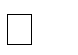  Создание условий (организационно-управленческих, методических, педагогических) для обновления основных образовательных программ образовательного учреждения, включающего три группы требований, в соответствии с Федеральным государственным стандартом нового поколения.  Включение учителей в инновационную деятельность по введению ФГОС основного общего образования и ФГОС среднего уровня образования.  Совершенствование методического уровня педагогов в овладении новыми педагогическими технологиями.  Создание условий для самореализации учащихся в учебно-воспитательном процессе и развития их ключевых компетенций.  Развитие системы работы с одаренными детьми. Методическая 	работа 	– 	это 	целостная, 	основанная 	на 	достижениях 	науки, педагогического опыта и на конкретном анализе учебно-воспитательного процесса система взаимосвязанных мер, действий и мероприятий, направленных на всестороннее повышение квалификации и профессионального мастерства каждого учителя. Методическая работа в 2020-2021 уч. году была направлена на выполнение поставленных задач и их реализацию через образовательную программу школы и учебно-воспитательный процесс. В планирование методической работы школы и методических объединений старались отобрать тот комплекс мероприятий, который позволил бы системно и эффективно решить проблемы и задачи, стоящие перед школой. Для учителей школы стали традиционными отработанные формы методической работы, которые позволяют решать проблемы и задачи, стоящие перед школой: педсовет, методсовет; доклады, выступления; мастер - классы; семинары; обсуждение проблем; самообразование, самоотчеты; наставничество; предметные недели; – методические консультации; – совещания при директоре. Поставленные задачи выполнены в полном объеме, чему способствовали:  спланированная деятельность администрации школы по созданию условий для участников образовательного процесса;  анализ выполнения принятых управленческих решений, обеспечивающий качество результативности обученности учащихся;  выявление причинно-следственных связей отдельных педагогических явлений и соответствующая коррекция деятельности. Научно – методическая работа школы строилась на основе плана. При планировании методической работы школы педагогический коллектив стремился отобрать те формы, которые реально способствовали реализации программы развития школы. Работа методических объединений Цель анализа: выявление результативности выполнения целей и задач, возложенных на методические объединения (МО). Одной из основных задач, сформулированных в результате анализа работы МО школы, в 2020- 2021 учебном году была поставлена задача совершенствования педагогического мастерства учителей, их компетентности и широты знаний в области преподаваемых дисциплин, повышение качества проведения учебных занятий на основе внедрения новых педагогических технологий, создание в школе благоприятных условий для умственного и физического развития каждого ученика. Над этой задачей работали методические объединения учителей: 		МО учителей начальных классов – руководитель Сасько В.В. (СЗД) 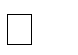 квалификационная категория);  МО учителей естественно-математического цикла – руководитель Надежкина Н.Е.. (высшая квалификационная категория);  МО учителей гуманитарного цикла – руководитель Тарасенко С.И. (высшая квалификационная категория);  МО учителей математического цикла – руководитель Чернышева Р.К. (первая квалификационная категория); В школе работает высококвалифицированный педагогический коллектив, обладающий достаточно высоким потенциалом для решения проблем организации и повышения качества учебно-воспитательного процесса. Кадровый состав Анализ кадрового состава по стажу (без совместителей) Квалификация педагогов Награды педагогов Курсы повышения квалификации  Деятельность учителей начальных классов была соотнесена с проблемой школы.  Методическая тема объединения: «Применение современных образовательных технологий как средство повышения качества образования».Цель: совершенствование педагогического мастерства в сфере применения современных образовательных технологий с целью повышения эффективности и качества образовательного процесса в рамках ФГОС.Задачи: 1.Внедрение в практику работы всех учителей ШМО современных образовательных технологий, направленных на формирование компетентностей обучающихся, УУД. 2.Совершенствование педагогического мастерства учителей по овладению новыми образовательными технологиями в условиях ФГОС через систему повышения квалификации и самообразование каждого учителя. 3.Формирование функциональной грамотности, общеучебных и исследовательских умений у младших школьников через уроки, конкурсы. 4. Охрана и укрепление физического и психологического здоровья детей. 5. Развитие ребенка как субъекта отношений между людьми, с миром, с собой (через внеклассные мероприятия) 6. Создание условий для творчества во всех видах деятельности (участие во всевозможных конкурсах, выставках, олимпиадах). 7. Совершенствование работы по повышению качества ведения документов педагогами. Ожидаемые результаты работы:- Повышение эффективности и качества образования в начальной школе в условиях реализации федерального государственного образовательного стандарта. - Повышение профессиональной компетентности учителей в условиях реализации ФГОС НОО. - Обновление информационно-методического обеспечения. - Рост качества знаний обучающихся. - Овладение измерительным инструментарием по осмыслению собственного уровня профессиональной компетентности. - Овладение различными формами системы оценивания образовательных результатов учащихся начальных классов. - Создание необходимых условий для овладения детьми способами и приѐмами работы с учебным оборудованием на занятиях, и во внеурочное время под руководством педагога, индивидуально или в группе. - Создание условий в процессе обучения для формирования у обучающихся ключевых компетентностей, УУД. - Участие педагогов и учащихся начальных классов в конкурсах, олимпиадах, конференциях различных уровней.  Фактический результат работы ШМО начальных классов за 2020-2021 учебный год.Организована работа ШМО начальных классов. Выпуск брошюры запланирован на август 2021 годаУтверждены темы самообразования педагоговРазработаны варианты образовательных маршрутов для слабоуспевающих детейПроведена стартовая диагностика готовности первоклассников к обучению в школе.Разработаны и утверждены задачи на 2020-2021 учебный год:1. совершенствовать работу по повышению мотивации обучающихся.2. продолжать работу с высокомотивированными обучающимися.3. использовать в работе со слабоуспевающими обучающимися дифференцированные задания в рамках маршрутного листа достижений.Проведены проверочные работы с включением заданий с низкими результатами стартовой диагностики во 2-классах.Проведен мониторинг включения тем 4 четверти в уроки 1 четверти.Проведен анализ систем оценивания  обучающихся с низкой и высокой мотивацией к учению. Проведен промежуточный и итоговый контроль предметных и регулятивных УУД обучающихся.Метапредметная неделя не проведена.Создание инициативной группы по разработке инструментария для эффективной работы над формированием метапредметных результатов при подготовке к ВПРСоздание брошюры назначено на август 2021 года.Посещены и проанализированы уроки педагогов на соответствие структуры урока требованиям ФГОС НОО, выстроены траектории методической помощи при подготовке и проведении уроков.Педагогии участвуют в педагогических конференциях, семинарах и других мероприятиях по повышению профессионального мастерства. (см Активность педагогических работников)В течение года оказана методическая помощь педагогам по оформлению школьной документации, при подготовке к урокам и внеурочным занятиям.Показатели положительной деятельности членов МО :Систематически проводится работа по повышению квалификации педагогов в соответствии с ведущими направлениями для реализации творческих способностей учителей предметной области «Начальное образование»Все заседания МО проведены согласно плану работы на 2020-2021 гг. Ведется работа над темами самообразования (курсы, вебинары, конференции и др.) с учётом динамики развития творческих способностей учителей в условиях модернизации образования.Все члены МО понимают значимость методической работы и принимают активное участие в жизни школы.Выполнение решений заседаний МО  контролируется.Повышение профессионального уровня мастерства педагогов по проблеме развития творческого потенциала педагогов имеет тенденцию к увеличению результативности отдельных показателей как у педагогов, так и обучающихся.Недостатки:Показатель качества успеваемости по основным предметам растёт медленно, либо остаётся на том же уровне, а по отдельным предметам имеет тенденцию к снижению;Не все Рабочие программы педагогов оснащены «Приложениями» с контрольными работами (входной, итоговый контроль), включая Кодификатор и Спецификацию контрольно-измерительных материалов.Педагоги не всегда своевременно предоставляют отчётные документы. Не все педагоги проявляют творческую активность (участие в профессиональных конкурсах, публикации, открытые уроки).Методическая тема МО гуманитарного направления: «Развитие творческого потенциала учителей гуманитарного цикла через применение современных подходов и совершенствование профессионального уровня педагогического мастерства».Цель: обеспечение педагогических условий для развития творческого потенциала педагогов гуманитарного цикла в области владения средствами и способами формирования и развития положительной мотивации обучающихся к обучению в условиях системно-деятельностного подхода. Направления организационно-методической деятельности Заседания методического объединения гуманитариев	За отчётный период провели 5 заседаний ШМО, тематика которых напрямую была связана с методической темой развития творческого потенциала учителей гуманитариев. Анализ результативности работы ШМО за 2020 – 2021 учебный год.  Цель: повышение уровня квалификации педагогов МО с учетом современных требований к преподаванию предметов гуманитарного цикла. Форма проведения: творческий отчёт                                                                      	Вопрос – индуктор: что получилось хорошо, а над чем надо ещё работать? Межсекционная деятельность1.Открытые уроки и мероприятия, взаимопосещение уроков (с последующим обсуждением, рекомендациями), документация о наличии и ведении тетрадей по гуманитарным предметам.2.Проведение предметных недель (декад), школьных олимпиад, и участие в предметных конкурсах на различных уровнях.3.Внеклассная (внеурочная) работа: проведение коллективно творческих дел, различных творческих мероприятий, посвящённых праздникам/юбилейным датам.   4.Работа с родителями обучающихся школы (родительские собрания, консультации, привлечение к сотрудничеству).  5.Работа кабинетов (пополнение учебно-методической базы, информация по подготовке к ОГЭ и ЕГЭ).6.Индивидуальные занятия с одарёнными и высокомотивированными детьми.7.Индивидуальные занятия со слабоуспевающими школьниками, детьми с ОВЗ.8.Выступления на заседаниях МО и педагогических советов и совещаний ОУ.9.Преемственность преподавания предметов филологического цикла в начальных классах и в среднем звене.Творческая активность членов методического объединенияСотрудничество с районными методическими центрами, краевыми, институтами повышения квалификации, вузами, педагогическими сообществами		Педагоги-гуманитарии активно занимаются самообразованием, сотрудничают с районными центрами, краевыми институтами повышения квалификации, вузами, педагогическими сообществами.Таблица творческой активности педагогов-гуманитариев за 2020 – 2021 г		Таблица творческой активности педагогов-гуманитариев за 2020 – 2021 гг.Как показывает сравнительный анализ творческой активности членов ШМО, по трём показателям профессиональная активность педагогов-гуманитариев значительно превышает показатели прошлого года. В прошлом году всего вебинаров 27, в этом учебном году – 41; в прошлом году участие в конференциях и круглых столах – 4, а в этом учебном году – 10. В индивидуальном плане также заметна динамика у Сметаниной Е.К., Сазоновой Д.С., Зерцовой А.С., Тарасенко С.И. Примечание. Заксор А.Н. по состоянию здоровья в этом учебном году не имела возможности принимать участие в вебинарах, конференциях и круглых столах. Повышение квалификации педагогов на курсах повышения квалификацииТарасенко С.И. КГБ ОУДПО ХК ИРО    17.07. 2020 – 31.08.2020 гг. дистанционные курсы повышения квалификации «Системные изменения преподавания русского языка и литературы в условиях реализации ФГОС»Зерцова А.С. КГАОУ ДПО ХК ИРО 09.02. 2021 -09.03.2021 гг. дистанционные курсы «Цифровая трансформация образования: чему и как учить сегодня, чтобы быть успешным в VUCA-мире»Зерцова А.С. 19.04. 2021 – 19.05.2021 гг. дистанционные курсы «Организация инклюзивного образования детей-инвалидов, обучающихся с ОВЗ в общеобразовательных заведениях»   Внеурочная и внеклассная деятельность  Конкурс скоростного чтения на основании «Положения (Приказ № 50 – Д)03 ноября 2020 г. в школе состоялся Конкурс скоростного чтения «Книжное ГТО» с целью повышения читательской грамотности общеобразовательных учреждений на основании «Положения о Конкурсе скоростного чтения в ОУ Амурского муниципального района» (Приказ № 50– Д от 08.10.2020 г.)Конкурс проводился в кабинете литературы и русского языка. От каждого класса принимали участие 1 -2 обучающихся, которые являются победителями книжного ГТО в своих классных коллективах. Всего участие на общешкольном уровне в этом году приняли 9 человек, меньше на 8 человек по сравнению с 2019. Количество ребят сократилось вдвое (не принимали участие обучающиеся 2 – 5 классов в связи с угрозой коронавируса). Итоги конкурса скоростного чтения на общешкольном этапе:Победитель – Асеев Александр (9 класс)Призерами конкурса «Книжное ГТО» стали участники:Климович Анатолий (11 класс) – 2 минуты 58 секунд Тарасенко Анастасия (6 класс) – 2 минуты 50 секунд Демаков Владимир (8 класс) – 3 минутыВ конкурс скоростного чтения на муниципальном этапе Асеев Александр, ученик 9 класса) стал призёром, занял 2-ое место. (руководитель: Тарасенко С.И.)Муниципальный конкурс сетевых проектов «Моя любимая книга» 11 декабря 2020 См. «Положение о Конкурсе (Приказ № 59 – Д)По итогам конкурса все 3 участника заняли призовые места:номинации «Буктрейлер по любимой книге»1 место - Тарасенко Анастасия (ученица 6 класса)Руководитель: Тарасенко С.И. номинация «Фотография любимой книги»3 место – Макарова Ирина (ученица 7 класса) Руководитель: Тарасенко С.И.3 место – Лисовская Валерия (ученица 7 класса) Руководитель: Тарасенко С.И.              День славянкой письменности и культуры		 С 24 – 28 ноября 2020 года (в 1-ом полугодии) планировалась неделя функциональной грамотности «Проще простого», но из-за травмы руководителя ШМО провести не получилось, так как учителя русского языка и литературы в школе внешние и внутренние совместители (75%), неделя словесности была перенесена на май 2021 года.                  Вместо недели провели несколько праздничных мероприятий, посвящённых Дню славянской письменности и культуры. Так как для старшеклассников это была последняя учебная неделя, организовали для них познавательное весёлое мероприятие брейн-ринг юных лингвистов «Кто кого», посвященный просветительской деятельности равноапостольных братьев Кирилла и Мефодия. По итогам лингвистического конкурса места распределились следующим образом:1 место – Ин Роман2 место – Асеев Александр3 место – Лашин Роман                24 мая 2021 года – 26 мая 2021 провели общешкольный конкурс каллиграфии «Образ буквы» по 3 номинациям: «Стилизация», «Буквица» и «Каллиграмма». Организатор конкурса: ШМО учителей-гуманитариев.                            См. Положение об общешкольном конкурсе каллиграфии «Образ буквы» № 2.       Цель Конкурса: формирование у участников представлений об истории становления русской письменности и познавательного интереса к предметной области «Филология», привлечение внимания к проблеме развития каллиграфических навыков, раскрытие творческого потенциала школьников.       Задачи Конкурса:способствовать формированию первичных представлений об истории становления русской письменности;привлечь внимание к письменности и каллиграфии как неотъемлемой части национальной культуры, а также к важности сохранения навыка письма от руки в эпоху всеобщей компьютеризации;воспитывать уважительное отношение к русскому языку и письму как средству коммуникации;способствовать расширению лингвистического кругозора обучающихся и осознанию взаимосвязи языковых явлений.                В номинации «Стилизация» приняли участие 52 человека с 1 – 10 класс (кроме 9 и 11 классов). 	У 9 класса был свой конкурс – ОГЭ по русскому языку.                По итогам 1-ог конкурса «Стилизация» (учитывали 5 критериев: аккуратность при списывании           Текстов, слияние букв, пропуск слов, безошибочное написание в плане орфографии и пунктуации).                                              Победители в номинации «Стилизация»                                                   Начальные классы:                                Средние и старшие классы    1 место - Захарова Ксения (1 класс)                  1 место – Иванов Александр (10 класс)                        2 место – Богданова Виктория (2 класс)           2 место – Лаврентьева Мария (7 класс)     3 место – Соломатова Валерия (4 класс)           3 место – Зорин Данила (8 класс)               В номинации «Буквица» активное участие приняли обучающиеся 6 – 7 классов. Конкурс был индивидуальный. Итоги конкурса:место – Ехменина Арина, Тарасенко Анастасия (6 класс)2 место – Лисовская Валерия, Макарова Ирина (7 класс)3 место – Петров Руслан, Климкин Тарас (6 класс)		         В конкурсе «Каллиграмма» » (создать каллиграмму, соответствующую заданному слову на выбор ученика: радость, весна, каникулы, дружба, Россия, свеча, берёзка, дождь, инициалы человека) призером стала ученица 6 класса:3место – Шишкина Ангелина (6 класс)Неделя истории и обществознания        В начале декабря состоялась Неделя истории и обществознания «Я и Конституция»                                (отв. Сазонова Д.С.) Историческая викторина «А ты знаешь какая она-Конституция?» Участники: 9,10, 11 класс. Победители: Климович А. (11 класс), Австрин Н. (9 класс)       Лекторская группа 11 класса провела тематические беседы «День неизвестного солдата»                           (3 декабря 2020), «Герои Великой Отечественной войны» (9 декабря 2021) для 2-10 классов.       На уровне школы прошел исторический диктант. 04 сентября 2020 во Всероссийском историческом диктанте приняли участие  Солдатенко В., Асеев А., Юн Е.  В конкурсе «Исторический кроссворд» для обучающихся 7-8 классов (5 декабря) Победители: Лаврентьева Маша (7 класс), Шарова Анна (8 класс)Показатели положительной деятельности членов МО гуманитариев: Систематически проводится работа по повышению квалификации педагогов в соответствии с ведущими направлениями для реализации творческих способностей учителей предметной области «Гуманитарные предметы»Все заседания МО гуманитариев проведены согласно плану работы на 2020-2021 гг. Ведется работа над темами самообразования (курсы, вебинары, конференции и др.) с учётом динамики развития творческих способностей учителей в условиях модернизации образования.Все члены МО понимают значимость методической работы и принимают активное участие в жизни школы.Выполнение решений заседаний МО гуманитариев контролируется.Повышение профессионального уровня мастерства педагогов по проблеме развития творческого потенциала педагогов имеет тенденцию к увеличению результативности отдельных показателей как у педагогов, так и обучающихся.Недостатки:Показатель качества успеваемости по гуманитарным наукам растёт медленно, либо остаётся на том же уровне, а по отдельным предметам имеет тенденцию к снижению;Не все Рабочие программы педагогов по гуманитарным предметам оснащены                    «Приложениями» с контрольными работами (входной, итоговый контроль), включая Кодификатор и Спецификацию контрольно-измерительных материалов.Педагоги не всегда своевременно предоставляют отчётные документы. Не все педагоги проявляют творческую активность (участие в профессиональных конкурсах, публикации, открытые уроки).Деятельность МО учителей естественно-математического цикла была направлена на формирование и развитие творческого потенциала субъектов образовательного процесса школы в условиях введения ФГОС основного общего образования (ООО) и ФГОС старшей ступени образования с целью создания условий для развития учительского потенциала и повышения уровня профессионализма педагогов для успешной реализации ФГОС второго поколения. Анализ работы ШМО учителей математики, информатики и физики за     2020 – 2021 учебного года.Методическая тема: «Использование современных технологий в обучении математике, физике и информатике для повышения качества образовательного и воспитательного процесса». Цель МО: непрерывное совершенствование уровня педагогического мастерства и обеспечение высокого методического уровня преподавания.  Создание условий для развития  успешности различных категорий обучающихся, в том числе одаренных детей.   Педагоги-предметники нашего МО активно повышают педагогическое мастерство, участвуют в конкурсах, олимпиадах, семинарах и мероприятиях различного уровня. И их работа оценена по достоинству.Успеваемость по предметам за год.Вывод: общая успеваемость обучающихся по предметам МО составляет 100%. По сравнению с прошлым годов понизилось качество в с 5-9 по математике, 8-10 по физике, с 5-9 по физике. В течение года учителя предметники проводили дополнительные занятия с детьми по подготовке к ГИА в 9 и 11 классах.  В течение года осуществлялась внеклассная работа.Учителя МО приняли участие в предметной Неделе. Целью недели было укрепление взаимопонимания и доверия между учителем и учениками, развитие интеллекта и расширение кругозора ребят, укрепление их интереса к предметам естественно-математического цикла. Проведенные мероприятия вызвали у учащихся интерес, активизировали познавательную активность, углубили и закрепили знания, полученные на уроках. Большинство проводимых мероприятий проходили с использованием информационных технологий, сопровождались презентациями, фильмами. Анализ работы педагогов по направлению «Одаренные дети»Большое внимание уделялось учителями работе с одарёнными детьми. Занятия по решению нестандартных задач на занятиях кружка, привлечение учащихся для интеллектуальных конкурсов международного и Всероссийского уровня,  участие в олимпиадах школьного  уровня. Члены ШМО приняли активное участие в проведении школьного тура предметных олимпиад среди учащихся 5-11 классов, участие в НПК (заняли призовые места в школе и районе)Внеурочная деятельность в рамках дополнительного образования. В этом учебном году велись занятия по внеурочной деятельности в рамках дополнительного образования.  Андриевская А.Н.6, 7 классы- Математическое конструированиеЧернышева Р.К5 класс- Занимательная математика8 класс - Математика часть нашей жизни10 класс- Курс практической математики 11 класс – «Избранные вопросы математики»1,2,4,5 классы -ШахматыКобцева Е.Т.9 класс - «Избранные вопросы математики»Миколинская Т.В.5,6 классы- Волшебный мир 3D ручки.6,7 классы- ЛегоконструированиеЗерцова А.С 5,8,9 классы – «Финансовая грамотность»;Проанализировав состояние работы методического объединения учителей естественно математического цикла за 2020-2021 учебный год, можно сделать следующие выводы: Вывод и рекомендации:Учителям математики,  физики и информатики  необходимо:-Продолжить  выполнение учебной программы по преподаваемому предмету в полном объеме, в соответствии с требованиями государственных общеобразовательных стандартов и принципом преемственности обучения;-Продолжить обеспечение эффективной  и четкой  организации учебного процесса, создать творческие условия для получения глубоких и прочных знаний, умений и навыков учащихся, обеспечить сотрудничество с учащимися в процессе обучения и во внеурочное время (организация дополнительных занятий как со слабоуспевающими так и с  одаренными детьми);- Разрабатывать для учащихся, нуждающихся в индивидуальном подходе, индивидуальные задания по предмету (как для слабоуспевающих так и для одаренных детей с целью их активного применения как на уроках так и в качестве домашних заданий);-Продолжить вести учет индивидуальной учебной динамики каждого учащегося по своему предмету;-Усилить  подготовительную работу выпускников к ЕГЭ и ОГЭ по математике и физике на дополнительных занятиях;-Активизировать усилия на повышение качества знаний учащихся через новые современные информационные технологии, исследовательскую деятельность,  повысить требования к качеству подготовки учащимися домашних заданий;-Продолжить работу над обновлением дидактического и раздаточного материала в кабинетах с целью их последующего применения как на уроках так и во внеурочное время.По итогам года работу методического объединения учителей  математического цикла в 2020 – 2021 учебном году можно считать удовлетворительной.  Анализ работы ШМО учителей естественно-научного цикла за 2020 – 2021 учебный год.Все учителя имеют высшее образование.  В МО естествознания сложился коллектив молодых и активных педагогов, готовых саморазвиваться и повышать свою профессиональную квалификацию.В 2020-2021 учебном году методическое объединение естественнонаучного цикла работает над  темой:  «Пути внедрения новых предметных концепций в свете национального проекта « Образование» Точка роста.Цель: Обеспечить освоение и использование наиболее эффективных приемов, методов  обучения и воспитания обучающихся на основе личностно – ориентированного обучения   через освоение и внедрение современных педагогических технологий, учитывающих индивидуальный и дифференцированный  подходы в обучении.На муниципальном уровне в олимпиаде не принимали участие.Б) Участие в мероприятиях Все учителя естественно-научного цикла принимали активное участие в районном мероприятии по открытию Центра Точка роста, в Дне открытых дверей.С 16 по 21 ноября 2020 г. в МБОУ СОШ пос. Известковый прошла неделя естественнонаучного цикла (руководитель ШМО – Надёжкина Н.Е.). Цель: развитие познавательного интереса к предметам естественнонаучного цикла через внеурочные формы работы. Задачи: 
1.Совершенствовать профессиональное мастерство педагогов через подготовку, организацию и проведение открытых уроков и внеклассных мероприятий;
2. Вовлечение обучающихся в творческую деятельность;
3. Выявление учащихся, обладающих творческими способностями. Формы мероприятий в рамках недели:
ВикториныКонкурсыОткрытые урокиПредметная неделя была проведена в указанные сроки, согласно разработанному плану. При подготовке мероприятий и творческих заданий учитывались возрастные особенности детей и возможность проявить себя в разных видах деятельности.В ходе предметной недели были проведены открытые уроки и внеклассные мероприятия, на которых учителя представили свою работу.16 ноября 2020 г.
1. Всероссийский «ЭкоДиктант- 2020» (организатор – учитель географии Рыжкова Н.В.) с 15 по 17 ноября 2020. Цель: повышения экологической культуры учащихся. Участие приняли учащиеся 5,6,9,11 классов. 
2. Соревнования по настольному теннису (организатор – учитель физической культуры Климович В.А.). 
3. С 16 по 20 ноября 2020 проходила школьная онлайн-викторина «Хабаровский край» (организатор – учитель географии Рыжкова Н.В.). 
Цель: формирование новых познавательных знаний по географии  родного края. Участие приняли учащиеся 7 и 8 классов.
Результат: 
Диплом I cтепени:
Сидоренко Максим, 8 кл.
Диплом II cтепени:
Шарова Анна, 8 кл.
Демаков Владимир, 8 кл.
Солдатенко Илья, 8кл.
Диплом III cтепени:
Лисовская Валерия, 7 кл.
Сертификаты участника:
Дробот Владислав, 6 кл.
Жога Олеся, 7 кл.
Федорищев Илья, 7 кл.
Насибуллина Анна, 7 кл.
Черников Виталя, 7 кл.
Канаева Екатерина ,8 кл.
Зорин Данил, 8 кл.
Миронов Никита, 8 кл.
Яценко Игорь, 8 кл.17 ноября 2020 г.
4. «Весёлые старты» (организатор – учитель физической культуры Надёжкина Н.Е.) между 1-4 классами. Цель – укрепление здоровья, развитие у детей интереса к физической культуре. 
Результат:
I место: 3 класс;
II место: 4 класс.
III место: 2 класс. 
1 классу были присвоены сертификаты участников. 
5. В 10 и 11 классах проведён экоурок «Вода России. Чистые реки» (организатор – учитель географии Рыжкова Н.В.). Цель занятия – развить ответственное отношение школьников к водным ресурсам России, познакомить их с главными реками страны и направлять их на совершение конкретных шагов по водосбережению и охране природы в повседневной жизни. Экоурок нацелен на воспитание  грамотного населения, объяснения детям, как устроены природные системы и зачем нужны отдельные их компоненты (например, реки), чтобы в своей жизни они руководствовались не только личными или хозяйственными потребностями, но и учитывали, как повлияют их действия на природный комплекс. Формирование у учащихся навыков разумного водопотребления, чтобы в будущем избежать серьезных экологических и экономических проблем, связанных, в частности, с нехваткой и загрязнением воды.18 ноября 2020 г.
6. Урок по географии в 9 классе по теме «География химико-лесного комплекса» (организатор – учитель географии Рыжкова Н.В.). 
Цель урока: выяснить особенности географии химико-лесного комплекса. Ребята в ходе урока выяснили расположение основных баз химико-лесного комплекса. Определили особенности географического расположения  баз, специализацию, крупные центры. Выявили основные факторы размещения баз. Так же в ходе урока были сформированы проблемы химико-лесного комплекса и его перспективы. Урок закончился «Лесенкой успеха», где ребята  поделились своим успехом на уроке. 
7. Викторина «Знатоки спорта» (организатор – учитель физической культуры Надёжкина Н.Е.) между ребятами 5-6 класса. Викторина состояла из нескольких раундов: «Разминка», «Кроссворд», «Слова из слова», «Блиц-турнир». Ребята показали хорошие знания в области физической культуры. 
Результат: 
I место: команда 6 класса;
II место: команда 5 класса.
8. Мастер-класс «Оказание первой медицинской помощи» (организатор - Андриевский Н.О.). Участие приняли 5-7 классы. Ребята на макете делали искусственное дыхание, прямой массаж сердца, переносили «пострадавшего». 19 ноября 2020 г.
9. В начальных классах прошло мероприятие «ПДД» (организатор – учитель начальных классов Сметанина Е.К.). Были образованы 3 команды: «Регулировщик», «Пешеход», «Светофор». Командам предстояло пройти испытания по правилам дорожного движения: «Разминка», «Блиц-опрос», «Ребусы», «Дорисуй знак», «Собери картинку». 
10. Полоса препятствий «На пути к Олимпу» (организатор – учитель физической культуры Климович В.А.). Участие приняли учащиеся 5-8 классов. В ходе мероприятия ребята проходили дистанцию с преодолением препятствий на время: «Лазанье по канату», «Опорный прыжок», «Бег по скамейке с теннисным мячом», «Ползание по-пластунски», «Челночный бег». Борьба была очень напряженной. Ребята показали хорошие физические результаты. 
I место: 8 класс;
II место: 6 класс;
III место: 5,7 класс.20 ноября 2020 г.
11.  Внеклассное мероприятие по географии «Брейн – ринг» (организатор – учитель географии Рыжкова Н.В.) среди учащихся 7 и 8 классов. Цель: привитие любви к географии, расширение кругозора, совершенствование умений работать в группе, коммуникативных навыков общения. В игре участвовали две команды. Игра началась с разминки, где ребята отвечали на вопросы по географии. Во втором конкурсном задании «Кто такой?» необходимо было назвать великого путешественника по серии картинок – подсказок. Третье задание «Где я живу?», расселить животных и растения по континентам. С этим заданием  участники справили на отлично. В четвертом задании «Ты мне – я тебе» команды по очереди выбирали для соперников вопрос. Вопросы были повышенной сложности. Необходимо было по координатам найти географический объект и назвать его. И завершалась игра заданием «Географические заморочки» каждой команде в течении 1 мин. Задавались вопросы на которые необходимо быстро отвечать. Команда 8 класса с этим заданием справилась лучше соперников. В игре команда 8 класса показала на практике свою эрудицию в вопросах географии.
12. Осенний сезон эколого-биологической игры «Интеллект шоу» (6-8 классы). Тема «Человек – просто о сложном». Организатор - Детский эколого-биологический центр «Натуралист». Основная цель Игры: выявление талантливых учащихся, пропаганда естественнонаучных знаний.
Результат: 3 место.21 ноября 2020 г.
13. Своя игра по биологии «Удивительные растения» (организатор – учитель биологии Земцова Н.С.). Цель игры: научить ребят работать в команде, логически мыслить, расширять кругозор по биологии. В игре приняли участие ребята 6 класса. Все ребята получили положительные эмоции. В)  Активно участвуют в дистанционных олимпиадах:«Основы православной культуры: Русь святая храни веру Православную»;Платформа «Учи ру»;Большая перемена.Г) Курсы повышения квалификацииАлябьева А.С.: – КГБОУ ДПО «ХКИРО» - Отбор и структурирование содержания образования. - КГБОУ ДПО «ХКИРО» - Совершенствование предметной и методической компетенции педагогов в контексте ГИА выпускников.- Православный  Свято-Тихоновский гуманитарный университет. Педагогический факультет – «Особенности методики преподавания модуля «Основы православной культуры и предметной области ОРК и СЭ и предметной области ОДНКНР»- КГБОУ ДПО «ХКИРО» - участие в региональных Рождественских педагогических чтениях;- «Организация инклюзивного образования детей-инвалидов, обучающихся с ОВЗ».Земцова Н.С.:- КГБОУ ДПО «ХКИРО» - Совершенствование профессиональной компетентности педагогов при работе с одаренными детьми по предметной области «Общественно-научные предметы»- КГБОУ ДПО «ХКИРО» - «Совершенствование предметной и методической компетентности педагогов в контексте государственной и итоговой аттестации выпускников (биология и химия)Надёжкина Н.Е.:- «Использование наглядного метода на уроках физической культуры»;- «Адаптивная физическая культура с детьми ОВЗ, инвалидами»;Е) за год были проведены  4 методических заседания:  Добиться хороших результатов в обучении можно только путём повышения интереса к своему предмету. Для этого все учителя нашего МО используют на своих уроках современные, инновационные технологии, т.е. это принципиально новые способы, методы взаимодействия преподавателей и учащихся, обеспечивающие эффективное достижение результата педагогической деятельности. Прежде всего, это ИКТ - технология, технология проблемного обучения, использование принципов здоровьесбережения, коуч система, метод проектов, обучение в сотрудничестве, модульное и разноуровневое обучение. ВЫВОД В предметных олимпиадах по всем предметам на школьном уровне были победители и призёры. На муниципальном этапе только участники.  Поэтому необходимо усилить работу с одаренными и мотивированными детьми. Провести работу по привлечению учащихся к участию в олимпиадах по всем предметам в 2020-2021 учебном году.Продолжить выполнение учебной программы по преподаваемому предмету в полном объеме, в соответствии с требованиями государственных общеобразовательных стандартов и принципом преемственности обучения;Продолжить обеспечение эффективной и четкой организации учебного процесса, создать творческие условия для получения глубоких и прочных знаний, умений и навыков учащихся, обеспечить сотрудничество с учащимися в процессе обучения и во внеурочное время (организация дополнительных занятий как со слабоуспевающими так и с  одаренными детьми);Продолжить осуществление  обучения  на высоком образовательно-методическом уровне, постоянно контролировать  учебную работу школьников, выполнение ими домашних заданий, ведение тетрадей, другие аспекты работы; Продолжить вести учет индивидуальной учебной динамики каждого учащегося по своему предмету;На уроке учителями  систематически проводить текущую аттестацию знаний и умений учащихся, регулярно отражать в  классных журналах ее результаты после каждого урока. В конце урока выставить отметки за работу на уроке в дневник;Усилить  подготовительную работу выпускников к ЕГЭ и ОГЭ по   предметам на дополнительных занятиях;Осуществить взаимное посещение уроков с последующим анализом;Учителям  активизировать усилия на повышение качества знаний учащихся через новые современные информационные технологии, исследовательскую деятельность,  повысить требования к качеству подготовки учащимися домашних заданий;Повышение квалификации (через курсы и внутришкольные семинары и через самообразование;Овладение технологией сетевого взаимодействия учителей и распространение собственного педагогического опыта каждым учителем через данные технологии.Необходимо доработать:Необходимо продолжить работу над обобщением опыта работы учителей при подготовке учащихся к ЕГЭ и ОГЭ и по изучению и применению современных технологий в учебном процессе.                                                    Аттестация педагогических работников В течение учебного года велась работа по аттестации педагогических кадров. С учителями, желающими аттестоваться  на высшую, первую категории, соответствие занимаемой должности, проводились   индивидуальные консультации по вопросам прохождения процедуры аттестации,  ознакомления с нормативно-правовыми документами, подготовке к тестированию,но к сожалению педагоги не подали на аттестацию заявления,планируем на следующий учебный год ликвидировать пробел в этом вопросе.  С целью создания условий для непрерывного образования педагогам была предоставлена возможность свободного выбора форм и содержания обучения; через работу МО выявлялись затруднения по реализации требований ФГОС; было организовано методическое сопровождение работы по повышению профессионального уровня педагогов через мастер-классы, семинары, участие в научно- практических конференциях, конкурсах профессионального мастерства, образовательных выставках-ярмарках; созданы условия для развития сетевого взаимодействия и информационно-коммуникационной компетентности. Выросло число педагогов,  систематически использующих графические и мультимедийные возможности компьютера, компьютерной телекоммуникации. Осуществлялась преемственность технологий по уровням обучения.  В течение  учебного года учителя имели возможность поделиться опытом, продемонстрировать профессионализм на различном уровне – район, город, область. Педагоги школы активно участвуют в работе педагогических форумов, вебинаров,  публикуют свои работы в сети интернет, участвуют в различных профессиональных конкурсах, научно-практических  конференциях. Анализ всей методической работы в целом позволяет сделать вывод: план методической работы школы выполнен. Очевидна положительная динамика роста методического и профессионального мастерства учителей, о чем свидетельствуют следующие факты: - возросла активность учителей в желании поделиться педагогическими и методическими находками; - каждый учитель прорабатывает для себя методику применения в практике преподавания новых педагогических технологий;       - учителя совершенствуют навык самоанализа урока, практически все овладели этим навыком;- пополняются методические копилки учителей;  -методическая тема школы и вытекающие из нее темы МО соответствуют основным задачам, стоящим перед школой. Все учителя школы объединены в предметные МО, то есть, вовлечены в методическую систему школы. Тематика заседаний МО и педагогических советов отражает основные проблемные вопросы, которые стремится решать педагогический коллектив школы. Повысился профессиональный уровень учительского коллектива; - выросла активность учителей, их стремление к творчеству, увеличилось число учителей, работающих в Интернете (создание своих собственных сайтов и страниц, публикация собственных материалов). В ходе предметных недель учителя проявили высокие организаторские способности, разнообразные формы их проведения вызвали повышенный интерес у учащихся. Увеличилось число учащихся, которые участвовали в мероприятиях школы, требующих определенного интеллектуального уровня; - активизировалась работа по обобщению педагогического опыта (создание портфолио, в том числе и электронного, учителя). Вместе с тем отмечены недостатки в методической работе: - Не найдена такая форма организации, которая обеспечила бы не только усвоение учебного материала всеми учащимися на самом уроке, но и их самостоятельную познавательную деятельность, способствующую умственному развитию. А это связано с подготовкой учебного материала и выбором соответствующих методов обучения в рамках перехода на ФГОС ООО. - На уроках не все учителя создают такие учебные ситуации и используют такие формы и методы (задания для самостоятельной познавательной деятельности творческого характера, заданий, связанных с жизнью, подбор наглядных пособий и др.), которые обеспечили бы эффективную познавательную деятельность всех учащихся в меру их способностей и подготовленности. - Недостаток связан с необходимостью комплексного применения различных средств обучения, в том числе и технических, направленных на повышение темпа урока и экономию времени для освоения нового учебного материала и способов его изучения, а также применение приобретенных знаний, умений и навыков. - Все еще малоэффективной остается работа педагогического коллектива по формированию мотивов учения, возбуждения познавательного интереса учащихся по теме, повышения их эмоционального настроения и обеспечения единства обучения, воспитания и развития. - Недостаточно высок уровень самоанализа у учителей и самоконтроля у учащихся. - Слабо налажена система взаимопосещений внутри МО. Исходя из вышеизложенного основными задачами методической работы на новый учебный год являются:  - в процессе преподавания шире использовать возможности интерактивных, коллективных, творческих, технических способов обучения;  организовать целенаправленную работу с учащимися над развитием творческих -способностей не только во внеурочное время, но и в учебное;  отслеживать работу по накоплению и обобщению педагогического опыта;-  в работе МО по повышению профессионального мастерства обратить внимание на следующие умения: технология подготовки урока и его самоанализ, самоконтроль своей деятельности, применение новых технологий и их элементов. Расширить сеть учителей, применяющих элементы тестовой технологии; - спланировать цикл открытых уроков по МО с учетом реальных возможностей по особо западающим вопросам и более тщательно продумать организацию взаимопосещения уроков;  организовать рейтинговый опрос учащихся об уровне проведения различных мероприятий во время предметных недель. ВНУТРИШКОЛЬНЫЙ КОНТРОЛЬ В рамках выполнения плана внутришкольного контроля мной, заместителем директора по учебно-воспитательной работе, регулярно проводились мероприятия по организации контроля за учебно - воспитательным процессом, контроля уровня преподавания, прохождения и усвоения программы обучающимися, своевременному выявлению и предупреждению проблем и причин неуспешности. Это посещения уроков и занятий, проведение мониторингов знаний, в том числе анализ результатов диагностическтих работ в форматах ГИА и ЕГЭ и службы мониторинга, проверка ведения документации (журналов, тетрадей), работы педагогов в кабинетах, организация конкурсов и олимпиад, индивидуальная работа с педагогами, родителями и обучающимися. Цель ВШК: сравнение того, что есть, с тем, что должно быть по нормативным документам, повышение качества и эффективности через перевод на диагностическую основу, превращение контроля в инструмент развития творческих начал в деятельности учителя, получение объективной и полной информации о состоянии образования в образовательных учреждениях. Задачи ВШК:  Диагностирование состояния учебно-воспитательного процесса, выявление отклонений от запрограммированного результата (стандарта образования) в работе педколлектива, создание обстановки заинтересованности, доверия и совместного творчества: учитель – обучающийся, руководитель – учитель, учитель – родитель. Отслеживать динамику развития учащихся, создавая при этом эмоциональный комфорт и условия для самовыражения, самопознания, саморазвития каждого ученика, выявлять и реализовывать образовательный потенциал учащихся. Повысить ответственность учителей, формировать потребности непрерывного профессионального роста, как условия эффективности образования в школе. Осуществить внедрение новых, интенсивных методов и приѐмов работы в практику преподавания учебных предметов. Совершенствовать систему контроля за состоянием и ведением школьной документации. Принципы построения контроля: научность, системность, цикличность; демократизация, гуманизация и гласность, открытость и доступность; контроль, стимул творческого и профессионального роста учителя; мотивация контроля; технология достижения уровня самоконтроля в результате взаимодействия администрации и учителя. ЖУРНАЛЫ электронный и бумажныеВ рамках внутришкольного контроля мной регулярно проверялась система работы педагогов с журналами как важным видом контрольной и отчѐтной документации. Проверка журналов осуществлялась каждый учебный модуль.  Это позволяло анализировать уровни прохождения программ, контролировать график проведения контрольных и проверочных работ, следование планированию, регулярность опроса учащихся, накопление оценок, соблюдение норм домашних заданий, а также своевременно корректировать нарушения ведения документации, выполнения планов. По результатам каждой проверки мной проводились совещания при заместителе директора, а также, по необходимости, дополнительные индивидуальные собеседования с педагогами, были даны рекомендации по устранению замечаний.  Выводы:  Работа практически всех классных руководителей с журналами классов осуществлялась добросовестно, тем не менее, нарушения ведения журналов со стороны учителей-предметников, не даѐт возможности оценить все журналы на «отлично».  Анализ воспитательной работы вМБОУ СОШ пос. Известковыйза 2020-2021 учебный годГлавной целью воспитательной работы школы в новом учебном году является формирование и развитие у учащихся устойчивого нравственного отношения к учебно-воспитательной деятельности, потребности в здоровом образе жизни и в нравственном самосовершенствовании своей личности как члена нового общества.Для осуществления этой цели перед педагогическим коллективом были поставлены следующие задачи воспитательной работы: 1. Создать условия для получения всеми учащимися общего образования в соответствии с Законом «Об образовании» и образовательными программами.2. Организовать работу по освоению всем педагогическим коллективом школы современных технологий обучения и воспитания, обеспечивающих ученику развитие его мотивационной сферы, интеллекта, самостоятельности, коллективизма.3. Применять разнообразные технологии для создания атмосферы психологического комфорта.4.  Продолжить формирование системы правого всеобуча учащихся и родителей.5. Формировать в школьном коллективе детей и взрослых уважительного отношения к правам друг друга.Исходя из целей и задач воспитательной работы были определены приоритетные направления воспитательной деятельности:  - Гражданско-патриотическое;- Духовно-нравственное;- Экологическое;- Безопасность жизнедеятельности;- Спортивно-оздоровительное;- Ученическое самоуправление, волонтёрский отряд, российское движение школьников.- Работа с родителями.В воспитательной работе школы сформирована система социально - значимых традиций. Традиции - это то, чем сильна школа, то, что делает её родной и неповторимой, близкой для тех, кто в ней учится, и тех, кто учит. Традиционные дела любимы, к ним готовятся заранее. Появляются ожидания, связанные с каким-то праздником, следовательно, каждый может представить и спрогнозировать своё участие в определённом деле. Коллективно творческие дела - это основа организационно-массовой работы, те мероприятия, которые отражают традиции школы. В 2020-2021 учебном году это «1 сентября - День Знаний», «День Учителя», «Посвящение в первоклассники», «Посвящение в пятиклассники», «Точка роста встречает гостей», акция «День добра и уважения», новогодний флешмоб «Новогодний ажиотаж», конкурс кабинетов «Новый год стучится в окно», «Смотр строя и песни», праздничный концерт ко Дню защитника Отечества, концерт «Цветы без повода», посвящённый 8 марта, праздник «Последний звонок», «День открытых дверей». В течение года большое внимание уделялось гражданско-патриотическому воспитанию учащихся, это связано со знаменательными датами. Деятельность по данному направлению в школе стала приоритетной  и направлена на формирование у учащихся гражданской позиции, нравственное воспитание, на изучение истории своей страны, своего посёлка. В рамках этой деятельности были спланированы и проведены следующие мероприятия. 22 августа в День государственного флага Российской Федерации была проведена онлайн-викторина «Государственный флаг». Во всех классах прошёл классный час, посвящённый 75-летию окончания II мировой войны. 3 сентября прошла акция «Муаровая ленточка», митинг, посвященный окончанию II мировой войны. Этой памятной дате был посвящён футбольный турнир «Матч Победы», Всероссийская акция «Диктант Победы»,  военно-спортивная игра «Патриот», просмотр фильма «Судьба человека», конкурс декламаторов «Мой край», онлайн-викторина «Хабаровский край», акция «Тест по истории Великой Отечественной войны», районная онлайн-игра «Конституция! Россия! Я!» (2, 3 место), «Уроки добра», посвященные памяти жертв Холокоста, заседание киноклуба «Война. Блокада. Я и другие», Всероссийская акция  «Блокадный хлеб», акция «Посылка солдату», районный конкурс «Лучший кадет» (3 место), «Бессмертный полк», аллея славы (онлайн), акция «Георгиевская ленточка», концерт, посвященный Дню Победы (онлайн), интерактивная игра «Символы моей Родины» (1,2 место), районный конкурс поэзии «Живи, процветай, наш Хабаровский край!» (3 место), мероприятие от сотрудников Болонского заповедника «Первоцветы». В рамках недели «Большой космический марафон» проходили следующие мероприятия: заседание киноклуба (просмотр фильма «Время первых»), «Космическое путешествие», мастер-класс «Выше звёзд», гагаринский урок «Космос-это мы», «Космодром будущего» (слёт квадрокоптеров),  выставка рисунков «Мы и космос».Мероприятия гражданско-патриотического направления способствуют воспитанию в детях высоких нравственных качеств: патриотизм, гражданственность, доброту, отзывчивость, благодарность,    ответственность, чувство долга перед старшим поколением.Расширению позитивного социального опыта детей и подростков способствовала экскурсионная деятельность. Учащиеся 1-х классов с классными руководителями совершили профориентационную экскурсию на железнодорожную станцию.  Ребята 5-го класса под руководством классного руководителя и родительского комитета посетили кафедральный собор во имя пророка Божия Илии в г. Комсомольске-на-Амуре. Учащиеся 1-8 классов побывали в музее роботов «#ROBOCITY» в г. Комсомольске-на-Амуре. В рамках элективного курса профориентации «Твоя профессиональная карьера» учащиеся 9 класса вместе с Алябьевой А.С. посетили «Судомеханический техникум имени Героя Советского Союза В.В. Орехова» в г. Комсомольске-на-Амуре, Амурский политехнический техникум г. Амурска. На зимних каникулах ребята 1-5 класса вместе с классными руководителями посетили Драматический театр г. Комсомольск-на-Амуре и посмотрели музыкальный спектакль «Бременские музыканты». В течение года педагогом-преподавателем Н.О. Андриевским и классными руководителями велась работа по обеспечению безопасности жизнедеятельности учащихся, так как эта работа является одним из определяющих факторов успешного функционирования школы. В 7 классе педагогом-преподавателем Н.О. Андриевским был проведен урок «Пожарная безопасность», спортивно-туристическое мероприятие «День защиты детей». Сотрудники ДПС ГИБДД г. Амурска провели с ребятами беседы по профилактике дорожно-транспортных происшествий. Классными руководителями проводились инструктажи по технике безопасности, единый урок «Безопасность в сети Интернет», единые тематические уроки «Терроризм – угроза человечеству», «Идеология терроризма», «Запомнить нужно твердо нам – пожар не возникает сам! Пожары -  большая беда для человека», онлайн-олимпиада «Безопасная дорога», акция «Весна безОпасности», беседа «Не проявляй бессилия – ты сильней насилия», единый информационный день «Детского телефона доверия», профилактическая акция «Внимание - дети!» совместно с ГИБДД. С 24 по 29 мая в школе проходила неделя безопасности. В рамках данной недели были проведены следующие мероприятия: выставка рисунков «Безопасный летний отдых», развивающая игра «Угадай знак!», профилактическая акция «Внимание - дети!» совместно с участковым Тышкевич Г.Н., В коридоре школы вывешены схемы эвакуации, безопасный маршрут «Дом-школа», определён порядок  действий в случае возникновения пожара. Перед началом всех поездок проводятся инструктажи с обязательной регистрацией в журнале. Система духовно-нравственного воспитания обучающихся реализуется в учебно-воспитательном процессе, осуществляемом как на уроках, так и во внеурочное время. Все учебные предметы, наряду с передачей детям основ наук, своими специфическими средствами решают задачи эстетического воспитания. Они имеют своей главной целью всестороннее развитие и нравственно-эстетическое воспитание школьников. Данное направление реализуется через мероприятия, конкурсы, смотры, фестивали школьного, районного уровня: фестиваль рисунков «Краски осени», смотр-конкурс «Осенний букет», конкурс рисунков «Природа родного края», районный экологический фотоконкурс «ОБЪЕКТИВный взгляд на природу», открытие актового зала после реконструкции, конкурс декламаторов «Мой край», акция «День добра и уважения», Конкурс декламаторов «Прекрасен мир любовью материнской», Конкурс рисунков «Букет для мамы», конкурс рисунков «Телефон доверия», конкурс детского творчества «Ёлка-фантазёрка», школа молодёжной телевизионной журналистики «Пилотный выпуск» (3 место), краевой смотр-конкурс актёрского мастерства «На всякий пожарный случай» (3 место), районный шахматный турнир (1, 2 место), районный конкурс «Юный гений» (призёр), районный конкурс «Эврика» (2 место), районный конкурс рисунков «Моя любимая мама», муниципальный фестиваль «Золотые имена - 21», конкурс бизнес-идей «НеВзрослый бизнес» (1, 2 место), районный конкурс проектов «Инженерные старты» (2 место), акция «Теплые объятия», посвященная Дню объятий, всероссийская акция «Подари книгу», посвященная дню книгодарения, выставка рисунков «Моя любимая мама», посвященная Международному женскому дню, районный фестиваль конкурс «Радуга талантов» (2 место), районный фестиваль детского творчества «Страна чудес – страна талантов» (лауреат), районный конкурс «Книжный STAND-UP» (1,2 место).Духовно-нравственное направление в школе развито на достаточно хорошем уровне. Условия, созданные в школе и вне ее для организации дополнительного образования и внеурочной деятельности, способствуют развитию творческих способностей учащихся, их личному развитию и социализации.Основой экологического воспитания является установление грамотных отношений с природой, обществом, самим собой. Экологическая культура играет важную роль в воспитании личности. Экологическое просвещение, являясь одним из направлений работы школы, прививает бережное и чуткое отношение к природе, расширяет знания о природе, формирует навыки поведения в природе, совершенствует умение оказать помощь природе. Волонтёрский отряд «Бумеранг добра» принял участие во Всероссийской акции «Экодежурный по стране», ЭкоДиктант-2020. В школе проходит акция «Охота за батарейками», интеллект-шоу «Человек-просто о сложном», акция «Чистый посёлок».Забота о сохранении и укреплении здоровья, формирования здорового образа жизни учащихся также является приоритетным направлением деятельности педагогического коллектива и носит системный характер. В течение года было организовано горячее питание обучающихся, обеспечивался оптимальный температурный режим в помещениях, осуществлялся контроль над состоянием техники безопасности, противопожарной безопасности, соблюдением санитарно-гигиенических норм и правил. Все запланированные мероприятия по этому направлению позволяют воспитывать у учащихся потребность в ЗОЖ. Классные часы и диспуты по формированию ЗОЖ, медицинские осмотры, своевременные прививки, профилактика заболеваний, спортивные мероприятия, секции. Учащиеся школы активно принимали участие в районных конкурсах и соревнованиях: туристический слёт «Золотая осень» (3 место), «Патриот», соревнования по ориентированию среди 2-4 классов «Полиатлон» (3 место), районный конкурс «Зарница» (1 место). Школьное мероприятие «День здоровья», футбольный турнир среди 5-6 и 8-9 классов, в Центре «Точка роста» был проведён школьный турнир по шахматам «Белая ладья», «Урок здоровья», викторина «Знатоки спорта», полоса препятствий «На пути к Олимпу», фотоконкурс «С туризмом по жизни», районная акция «Неравнодушные сердца», районная игра народов Приамурья «Хупигуэри, андана!» («Поиграем, друзья!»), межпоселенческий шахматный турнир «Счастливая ладья», соревнования по киокусинкай карате-до (1, 2, 3 место), весёлые старты «Я и мамочка моя», учебно-игровые сборы «Девочка 13+», поездки в бассейн пгт Эльбан, осенний, зимний, весенний оздоровительный пришкольный лагерь «Крепыш».Воспитание у подрастающего поколения потребности вести здоровый и безопасный образ жизни невозможно без физкультурно-оздоровительной и профилактической работы, в процессе которой решается важнейшая задача по сохранению здоровья и жизни обучающихся. Ученическое самоуправление.В течение года на классных собраниях были выбраны командиры классов, старосты, а также  активы классов. Работа с ученическим коллективом  осуществляется по двум направлениям, взаимодействие с классными и общешкольными активами и работа с учащимися не входящими в школьные активы. Главной задачей  работы с ученическим коллективом это активное вовлечение учащихся в деятельность ученического самоуправления, поддержание инициативы и самостоятельности учащихся.  Активисты классов вошли в общешкольный Совет. Цель: сделать школьную жизнь интересной и увлекательной. Задачи детского объединения:- развивать индивидуальные качества ребят через различные формы внеклассной и внеурочной деятельности.- развивать инициативу и творчество ребят в процессе коллективных дел.В нашей школе два общественных объединения: волонтерский отряд «Бумеранг добра» и церемониальный отряд барабанщиц «Гранит». 15 октября в г. Амурске состоялся районный слет детских общественных объединений (ДМОО). На таких праздниках  ребята получают много различных знаний и умений и доносят их другим детям. В I четверти было создано первичное отделение Российского движения школьников (далее РДШ). Участники РДШ  Асеев Александр (9 класс) и Шарова Анна (8 класс) прошли отбор на V краевой слёт РДШ. Данный слёт прошел в формате онлайн. Асеев Александр посетил смену «Губернаторский колледж управления» на базе центра «Созвездия». В IV четверти лидеры РДШ Шарова Анна (8 класс), Демаков Владимир (8 класс), Лаврентьева Мария (7 класс) поехали на краевой слёт «ДиМОО» в «Шарголь». Проведены акции «Коробка храбрости», «Праздник в каждый дом», «Зарядка со Звездой», «Мой театр», «Снежный фестиваль», «Твори добро» (2 место), «Блокадный хлеб», «Экодежурный по стране», «Красная гвоздика», «Георгиевская ленточка», «Завтрак для мамы», Проведённые мероприятия отражены на сайте школы https://mbousosh-izv.siteedu.ru/ и на странице Инстаграм https://instagram.com/school_izv?igshid=19u7qin92tafb Вывод. Воспитание у подрастающего поколения потребности вести здоровый и безопасный образ жизни невозможно без физкультурно-оздоровительной и профилактической работы, в процессе которой решается важнейшая задача по сохранению здоровья и жизни обучающихся. В следующем учебном году работа по здоровьюсбережению и безопасной жизнедеятельности будет продолжена, в спортивно-оздоровительные мероприятия необходимо больше включать и родителей школьников. Правовое воспитание и социальная профилактика правонарушений. Основной задачей школы в работе по профилактике правонарушений и правовому воспитанию является формирование правовой грамотности обучающихся и возвращение в социум детей с асоциальным и отклоняющимся поведением. В целях предупреждения и профилактики правонарушений несовершеннолетних в школе осуществлялась следующая деятельность: диагностическая работа: изучение детей и семей; наблюдение за адаптацией школьников 1-х, 5-х, 10-х классов; составление социальных паспортов обучающихся, класса, школы; составление индивидуальных профилактических планов работы с учащимися «группы риска». проведено 3 заседания   по профилактики правонарушений и безнадзорности несовершеннолетних; проведены групповые, индивидуальные беседы со слабоуспевающими учащимися, учащимися, совершившими правонарушения и учениками, нарушающими дисциплину. работа с родителями: педагогическое просвещение на классных и общешкольных родительских собраниях; индивидуальные и групповые консультации; направление детей на прохождение ПМПК. работа с педагогами: учебно– просветительская работа на заседаниях методического объединения классных руководителей, на совещаниях при директоре; отчѐт при заместители директора по УВР по различным вопросам: система индивидуально – профилактической работы с обучающимися, система работы с семьей, отчеты по проведению профилактической работе с классом, ранняя профилактика негативных проявлений в поведении обучающихся. -совместная работа школы, семьи и общественности, совместная работа с органами профилактики правонарушений и безнадзорности несовершеннолетних: КДН и ЗП В школе создан банк данных детей, который включает информацию об учащихся и семьях учащихся «группы риска», учащихся, состоящих на всех видах учѐта, малообеспеченных и многодетных семьях, об опекаемых и детях из приѐмных семей. Составлен социальный паспорт учащихся и школы. В школе ведѐтся просветительская работа об уголовной и административной ответственности несовершеннолетних и их законных представителей, работа по профилактике употребления ПАВ, работа о недопустимости вовлечения в различные негативные социальные группы в сети интернет, в неформальные молодѐжные объединения, разработан цикл мероприятий «Закон обо мне, мне о законе», способствующих сориентировать подростков на их способность сделать правильный выбор. Также проводились классные часы «Безопасность в сети Интернет», «Помощь несовершеннолетним при жестоком обращении и действиях сексуального  характера», «Телефон доверия. Ты не один, здесь тебе помогут». Особое внимание уделялось в проведении бесед с учащимися 8-11-х классов по профилактике суицидального поведения «Советы подросткам» (например, темы бесед: если чувствуешь себя одиноким, как бороться с депрессией, право на жизнь, как преодолеть конфликт и т.д.). В школе организована служба примирения, в состав которой вошли учащиеся и учителя, руководитель службы Г. Ш. Килина нацелена, которая на разрешение конфликтов «ученикученик», «ученик - родитель», «ученик – учитель», «учитель-родитель». В 2020-2021 учебном году службой примирения проводились рассмотрения и урегулирования конфликтных ситуаций «ученик- ученик»  Если в начале учебного года большее количество обращений по поводу конфликтов между детьми поступало от педагогов, то во второй половине учебного года чаще в службу примирения обращались сами конфликтующие стороны – дети Острой темой требующей  к себе особо внимания, является профилактическая работа с трудными учащимися, состоящими на различных учетах Причины постановки на учет: Употребление спиртных напитков; Совершение краж; Нарушение внутришкольного порядка. В течение года проводилась следующая работа с данными категориями детей. Посещение на дому с целью обследования материально - бытовых условий. За год было организовано  15 посещений семей. Это семьи детей, состоящих на различных видах учета, склонных к правонарушениям.  Беседы с учащимися разных категорий и их родителями. С родителями и детьми проведено 25 индивидуальных бесед. Вовлечение учащихся во внеклассную работу. В течение года в школе велась работа с учащимися, пропускающими занятия без уважительной причины. Осуществлялся систематический контроль за посещаемостью и успеваемостью детей склонных к пропускам занятий без уважительных причин. Дети, относящихся к данной категории, по возможности с помощью классных руководителей вовлекались во внеурочную деятельность (спортивные секции, участие в различных мероприятиях). Для наилучшего достижения целей социально-педагогической деятельности в школе на следующий год срочно создать Совет по профилактике безнадзорности и правонарушений несовершеннолетних, где каждый год должны обновляться данные по учащимся, состоящим на всех видах учѐта, а также вести  протоколы заседаний Совета. Трудовое воспитание и профессиональная ориентация. Воспитанию у подростков положительного отношения к труду, стремления приносить общественную пользу, формированию ответственности, исполнительности, чувства долга способствовали экологические десанты , уборка школьной территории.  Во всех  классах проводились тематические  беседы: «Твои обязанности по дому, в школе», и другие.  У всех учащихся школы распределены обязанности учащихся. Ученики привлекаются к значимым для школы трудовым делам: это дежурство классов по школе и столово Профориентационная  работа в школе направлена на обеспечение социальных гарантий в  вопросах  профессионального самоопределения участников образовательного процесса и является одной из ведущих линий развития в городской и государственной политике при работе с молодѐжью.  Цели профориентационной работы: - оказание профориентационной поддержки учащимся в   	сферы 	будущей профессиональной 	деятельности; - 	выработка 	у 	школьников 	сознательного 	отношения 	к 	труду, 	профессиональное самоопределение в условиях свободы выбора сферы деятельности в соответствии со своими возможностями, способностями и с учетом требований рынка труда. В течение года постоянно обновлялся стенд «Куда пойти учиться». Важным звеном в профориентации является работа с родителями. Родители обычно принимают активное участие в определении жизненных и профессиональных планов своих детей. На родительских собраниях, во время индивидуальных консультаций классные руководители поднимали вопросы о важности правильного выбора дальнейшего образования 	 детей с 	 учетом 	требований современного 	рынка 	труда. Профориентационная работа с учащимися в школе осуществляется по следующим направлениям: Диагностика. Проводилось анкетирование учащихся на предмет выявления интересов, профессий, пользующихся спросом у учащихся. Был организован социологический опрос учащихся 9-х классов Для учащихся 9,11 классов была организована встречи с представителями различных учебных заведений Проведение мероприятий: единых дней профориентации, классных часов, бесед, диспутов, круглых столов. «Урок успеха: моя будущая профессия», Ролевые игры. День самоуправления в октябре месяце, посвящѐнный Дню учителя, во время которого обучающиеся 9 и 11-х классов получили возможность побывать в роли учителя, директора школы, заместителя директора. Данное мероприятие является традиционным и всегда получает положительные отзывы учащихся.  Ученическое самоуправление. Работа волонтёрского отряда «Бумеранг добра», РДШ, ЮИД.Одним из направлений построения школьной воспитательной системы является развитие школьного Ученического Самоуправления. Главный смысл самоуправления состоит в том, что с его помощью учащиеся получают возможность влиять на школьную жизнь как через участие в принятии решений, которыми руководствуется администрация учебного заведения, так и через собственную активную деятельность в управлении внутри школьными процессами. Основная задача - организовать жизнь детей в свободное от занятий время, чтобы учащиеся добровольно, с желанием участвовали в разнообразных делах класса и школы, учились быть самостоятельными, умели бы оценивать свои возможности и постоянно стремились к познанию самих себя и к сожалению этот модуль воспитательной системы в нашей школе почти отсутствует.  С 01.04.2018 наша школа вступила в Российской движение школьников. За это время активисты РДШ нашей школыпод руководством Сметаниной Е.К.  создали информационные группу в социальных сетях :    instagram, где публикуют все новости нашей школы. Ребята привлекаются    организаторамик проведения вечеров, смотров, конкурсов, дней самоуправления, мастер – классов .Так же особое место в воспитательной работе школы занимает деятельность волонтѐрского движения. Основу волонтѐрского движения составляют учащиеся 6 по 9 классы. Волонтѐры участвовали в акциях «Доброволец и волонтѐр России», Международный день Волонтера. Ежегодно в нашей школе проходят акции, в которых учащиеся оказывают социальную помощь жителям поселка. Участие в конкурсах и проектах РДШ.  Вывод. Самоуправление в школе - необходимый компонент современного воспитания, которому надо уделять особое внимание . Деятельность ученического самоуправления, волонтѐрская деятельность способствует личностному росту школьников, развитию их ответственности и самостоятельности. Обучающиеся должны сознательно понимают важность волонтѐрства и сами предлагают пути реализации возможностей волонтѐрского отряда. Общие выводы об итогах воспитательной работы в ОУ и задачи на следующий учебный год: Исходя из анализа воспитательной работы, можно отметить, что план воспитательной работы и поставленные задачи в 2020-2021 учебном году можно считать реализованными. Работу школы в этом направлении признать удовлетворительной. На основе тех проблем, которые проявились в процессе работы, можно сформулировать задачи на будущий учебный год: -Совершенствовать систему воспитательной работы в классных коллективах; -Активизировать работу классных коллективов по проведению школьных мероприятий от разработки до подведения итогов; -Продолжить работу, направленную на сохранение и укрепление здоровья обучающихся, привитие им навыков здорового образа жизни; -Усилить работу по предупреждению правонарушений, преступлений несовершеннолетними, привлекать к данной работе различных специалистов органов профилактики и безнадзорности н/летних, педагогов-психологов, родителей. -При организации профориентационной деятельности с обучающимися необходимо использовать разнообразные формы внеклассной деятельности, больше экскурсий и встреч с различными специалистами, при диагностике подключать педагога- психолога, а также использовать программу профессиональных проб; -Организовать отдельным направлением - внеклассную работу с учащимися с ограниченными возможностями здоровья; -Продолжить работу по поддержке социальной инициативы, творчества, самостоятельности у школьников через развитие детских общественных движений и органов ученического самоуправления; -Продолжить дальнейшее развитие и совершенствование системы дополнительного образования в школе; обеспечить максимальную занятость учащихся во внеурочное время; расширять количество социальных партнѐров. -Усилить роль семьи в воспитании детей и привлечение родителей к организации учебно-воспитательного процесса; -Повышать психологическую компетентность педагогических работников, поддерживать в школе безопасную, психологически комфортную образовательную среду, использовать в воспитательной работе современных социальных практик и технологий. Анализ работы педагога- библиотекаря за 2020-2021 учебного года.Вся работа педагога- библиотекаря проводилась в соответствии с поставленными задачами и планом работы школы на 2020-2021 учебный год.Работа библиотеки направлена на то, чтобы обеспечить учебно-воспитательный процесс в школе и самообразование читателей, путём библиотечно-библиографического и информационного обслуживания, на совершенствование традиционных и освоение новых технологий, на формирование комфортной библиотечной среды.Основные функции библиотеки: 1.Образовательная. 2.Информационная. 3.Культурная.Читальный зал библиотеки обеспечен справочной литературой и рассчитан на 12 посадочных мест. Библиотека обеспечивает участников образовательного процесса  справочной литературой, но периодических изданий нет. Учебный год для школьного библиотекаря начался с работы с документацией: формирования заказа, приема и технической обработки поступивших учебников: оформление накладных, запись в книгу суммарного учета, штемпелевание, оформление картотеки, выдача учебников, диагностика обеспеченности обучающихся. Составление списка недостающей учебной литературы Кроме этого, в сентябре проведена перерегистрация читателей, запись новых читателей. Во2 четверти началась работа по инвентаризации учебного фонда библиотеки.Традиционно, на начало каждой четверти проводились рейды по проверке сохранности учебников ( у ребят начальной школы хорошее состояние учебников ,а в среднем звене -хуже).В течении первого полугодия учебного года были оформлены выставки:«Книги – юбиляры 2020г», «Мой родной край»- выставка ко Дню рождения Хабаровского края;«Новогоднее чудо»- в честь празднования Нового года«Война. Народ. Победа»«Дыхание весны» - поэтическая выставка «Самые красивые, добрые, милые» - выставка – поэзия к 8 Марта«История космонавики»Кроме этого были проведены мероприятия :Экскурсия в библиотеку «Волшебная дверь в мир книги» для ребят  2класса;Презентация-викторина «Красная книга Хабаровского края»для обучающихся 4 класса;Библиотечный урок «Чудо, имя которому книга»( Первое знакомство со структурой книг. Расстановка книг на полках для 3-4 кл.)  Праздник «Посвящение в первоклассники»(подбор стихов, подготовка детей).20 октября Хабаровский край отметил 82-ой День рождения. В честь данного события в школе прошёл конкурс декламаторов «Мой край». Ребята с воодушевлением читали произведения о родном крае, о любви русских людей к своему Отечеству, читали искренне и вдохновенно. Результаты: среди обучающихся 1-4 классов: I место - Богданова Виктория, 2 класс. II место - Пичугин Никита, 3 класс. III место - Килибаева Дарья, 3 класс. Среди 5-6 классы: I место - Прийдун Владимир, 5 класс. II место - Шаров Никита, 5 класс. III место - Лашина Жанна, 5 класс.3 ноября в школе состоялся Конкурс скоростного чтения «Книжное ГТО» с целью повышения читательской грамотности. Всего участие на общешкольном уровне в этом году приняли 9 человек, что меньше на 8 человек по сравнению с прошлым годом. Количество ребят сократилось почти вдвое (не принимали участие обучающиеся 2 – 5 классов ).В ходе конкурсных состязаний участникам предлагались отрывки из 4-ёх текстов различных стилей. Итоги: победитель – Асеев Александр (9 класс); призерами  стали участники: Климович Анатолий (11 класс) , Тарасенко Анастасия (6 класс) ,Демаков Владимир (8 класс) .Каждый участник получил диплом/сертификат об участии в конкурсе скоростного чтения на общешкольном уровне. 27.11.2020 г. состоялся конкурс чтецов «Прекрасен мир любовью материнской» посвященный Дню матери, среди обучающихся 1-6 классов. В конкурсе приняли участие 15 юных чтецов. Все участники конкурса чтецов серьезно подготовились, блестяще выступили, показав свое мастерство и оригинальность исполнения. При подведении итогов жюри пришлось нелегко. После длительного обсуждения жюри огласило результаты, всем юным чтецам были вручены грамоты и призы. Итоги: среди обучающихся 2-4 классов:1место: Богданова Виктория (2класс) и Савина Софья(4 класс) ,2 место: Мингажев Иван( 2 класс ) и Соломатова Валерия ( 4 класс ),3 место: Пастушенко Маргарита (2 класс). Среди 5-6 классов:1 место: Тарасенко Анастасия( 6 класс),2 место: Доценко Александра( 6 класс),3 место: Канаева Анастасия(5 класс), Пастушенко Виолетта (3 класс). В этом конкурсе впервые приняли участие обучающиеся  1 класса .С 16 ноября по 11 декабря 2020 г. для обучающихся 1-7-х классов общеобразовательных учреждений Амурского муниципального района проведен сетевой проект «Моя любимая книга». Цель – формирование позитивных общественных утверждений: чтение – социальная ценность. Наша школа тоже приняла участие. Итоги: в номинации «Фотография любимой книги» 2 место: Австрина Елизавета ( 3 класс), 3 место:  Прийдун Анастасия ( 3 класс), Макарова Ирина (7 класс) и Лисовская Валерия (7 класс). В номинациии «Буктрейлер по любимой книге» 1 место: Тарасенко Анастасия ( 6 класс), 2 место: Савина Софья ( 4 класс).Кроме этого были проведены следующие мероприятия:Организация поездок  в драматический театр г.Комсомольска-на-Амуре на театрализованное представлениеи город Амурск на спектакль театра г.Хабаровск;Праздник для первоклассников « Прощание с Букварем» и «Посвящение в читатели»;Устный журнал для 1-4 классов «История космонавтики»В течение всего года регулярно выдавались книги из ЛитРес.Библиотеки по запросу читателей..Педагог-библиотекарь участвовала в нескольких онлайн вебинарах. Кроме этого прошла:	Всероссийское тестирование «Цифровые компетенции педагога сайт «Яндекс Учитель»Курсы  повышения квалификации «Методика библиотечно-консультационной работы с различными категориями пользователей: юношеством, лицами с ограниченными возможностями в условиях реализации ФГОС» 108 ч.Читательская грамотность как основа успешного обучения младших школьников18 марта,И. А. Винокурова, эксперт социально–эмоционального образования, автор учебно–методических пособий, лектор-методист АНО «НЦИО» и издательства «Экзамен».Выводы: Необходимо продолжить просветительскую работу по вопросам чтения ипринимать активное участие в различных конкурсах.                                                БЕЗОПАСНОСТЬ ЖИЗНЕДЕЯТЕЛЬНОСТИ Комплексная безопасность образовательного учреждения является приоритетной в деятельности администрации школы и педагогического коллектива. Объектом этой деятельности являются: антитеррористическая защищенность, физическая охрана, гражданская оборона, охрана труда и электробезопасность, профилактика правонарушений ПДД, пожарная безопасность, защита персональных данных. Плановая 	работа 	по 	антитеррористической 	защищенности 	 (на 	основе 	 «Паспорта безопасности»). Организация охраны школы и территории: а) физическая охрана;  б) обеспечение контрольно-пропускного режима; в) обеспечение инженерно-технического оборудования. Плановая работа по вопросам гражданской обороны. Соблюдения норм охраны труда и электробезопасности. V. Профилактика правонарушений ПДД. VI. Выполнение норм противопожарной безопасности. По каждому направлению в 2020-2021 учебном году велась работа. I. Антитеррористическая защищенность В школе имеется «Паспорт безопасности». В будничные, выходные и праздничные дни ведется круглосуточное дежурство. Перед массовыми мероприятиями проводятся комиссионные проверки территории и помещений школы, эвакуационных выходов, выходов на крышу, подвальных помещений, ключей от помещений школы, наличия инструкций и памяток о порядке действий в ЧС; проверки первичных средств пожаротушения, назначаются ответственные лица, составляются акты.  В школе имеются инструкции по антитеррористической защищенности: ИНСТРУКЦИЯ по охране труда дежурному администратору по действиям персонала в выходные и праздничные дни; ИНСТРУКЦИЯ по охране труда для административно-управленческого, инженернотехнического и вспомогательного персонала; ИНСТРУКЦИЯ по действиям при обнаружении предмета, похожего на взрывное устройство; ИНСТРУКЦИЯ по действиям персонала при захвате заложников; ИНСТРУКЦИЯ по действиям персонала при поступлении угрозы террористического акта; - ИНСТРУКЦИЯ по действиям персонала при поступлении угрозы террористического акта в письменном виде; ИНСТРУКЦИЯ по действиям персонала при поступлении угрозы террористического акта по телефону; ИНСТРУКЦИЯ по ведению телефонного разговора при угрозе взрыва; ИНСТРУКЦИЯ по действиям персонала и учащихся в условиях возможного биологического заражения; ИНСТРУКЦИЯ по действиям сотрудников охраны при угрозе проведения террористических актов 	и 	обнаружении 	бесхозных 	и 	взрывчатых 	предметов, 	о 	мероприятиях 	по антитеррористической безопасности и защите детей. Разработаны памятки и рекомендации: -Памятка дежурному администратору образовательного 	учреждения о первоочередных действиях при угрозе террористического акта; -Памятка руководителю образовательного учреждения о первоочередных действиях при угрозе террористического акта; -Рекомендации руководителю образовательного учреждения по противодействию терроризму; -Рекомендации 	руководителю 	образовательного 	учреждения 	по 	предотвращению террористических актов; -Рекомендации должностному лицу при получении угрозы о взрыве; -Рекомендации должностному лицу при обнаружении предмета, похожего на взрывоопасный. За 2020-2021 учебный год проведено 3 плановых и 1 внеплановая учебная эвакуация учащихся и персонала из здания школы при различных ЧС Работает одна стационарная тревожная кнопка для осуществления мгновенного реагирования на чрезвычайные ситуации.II. Физическая охрана и техническое оборудование. Во время занятий и во внеурочное время безопасность и охрана школьного здания и прилегающей 	территории 	осуществляется дежурным администратором, дежурным учителем. В ночное время – сторожем. Оружие и специальные средства не используются.  На посту имеется вся необходимая документация: Список лиц руководящего и инспектирующего состава, имеющего право проверять несение службы; Журнал учета допуска посетителей в МБОУ СОШ пос. Известковый;  3.Журнал контроля (осмотров) состояния объекта; Приказ об организации охраны, пропускного и внутриобъектового режимов работы в зданиях и на территории школы; Инструкция о порядке действий персонала школы по обеспечению безопасности и быстрой эвакуации; Памятки дежурному по действиям в случае ЧС с указаниями телефонов экстренных служб; 7.Список телефонов организаций и учреждений экстренного реагирования; 8.Положение об организации контрольно-пропускного режима; 9.Расписание дня работы школы; 10.Схема оповещения персонала; 11. Наглядная агитация по безопасности В школе соблюдается контрольно –пропускной режим в соответствии с  приказом о КП режиме. Допуск посетителей в школу осуществляется по документам, удостоверяющим личность. Въезд на территорию школы запрещен.   Работа по обеспечению безопасности в МБОУ СОШ пос. Известковый включает в себя следующие мероприятия: III. Гражданская оборона. В соответствии с Положением о гражданской обороне, в целях оперативного реагирования на ЧС природного и техногенного характера в МБОУ СОШ пос. Известковый приказом директора назначен работник, ответственный по ГО, в задачи которого входит обеспечение защиты учащихся и постоянного состава работников школы в чрезвычайных ситуациях, обеспечение защиты личного состава школы от современных средств массового поражения.  IV. Охрана труда и электробезопасность. Состояние охраны труда в МБОУ СОШ пос. Известковый соответствует действующей нормативно – правовой базе. Разработаны и утверждены инструкции по охране труда, должностные обязанности по охране труда. Разработаны и утверждены директором следующие нормативные документы по охране труда: -Положение об организации работы по охране труда в школе; -Положение об административно-общественном контроле по охране труда; -Положение о порядке обучения и проверки знаний по охране труда работников МБОУ СОШ пос. Известковый; -Положение о комиссии по охране труда; -Положение о расследовании несчастных случаев с учащимися; -Программа первичного инструктажа по охране труда на рабочем месте; -Программа инструктажа по охране труда на рабочем месте; -Программа вводного инструктажа по охране труда; В школе создана комиссия по охране труда. Все учебные помещения, спортивный зал принимаются на готовность к новому учебному году с оформлением актов на разрешение проведения занятий.   V. Профилактика правонарушений по ПДД. В школе приказом директора назначен ответственный за профилактику детского дорожно транспортного травматизма.Школа принимает активное участие в общешколных профилактических мероприятиях по предупреждению ДДТТ. В начале учебного года персонально для каждого ученика школы был разработан «Безопасный путь домой». Ежедневно на последнем уроке проводятся «минутки безопасности». Приглашаются сотрудники ГИБДД, которые проводят с обучающимися и их  родителями лекции и беседы по соблюдению ПДД. В школе разработан Паспорт дорожной безопасности. Утвержден План работы школы по профилактике детского дорожно-транспортного травматизма, в который включены следующие разделы: работа с обучающимися, работа с педколлективом, работа с родителями, контрольная деятельность, взаимодействие с ГИБДД. В школе разработаны и утверждены следующие инструкции по безопасности дорожного движения: -ИНСТРУКЦИЯ ответственного лица за перевозку обучающихся (сопровождающего); -ИНСТРУКЦИЯ для обучающихся и воспитанников по правилам безопасности при поездках в школьном автобусе; -ИНСТРУКЦИЯ для учителей и учащихся по проведению пешеходных экскурсий; -ИНСТРУКЦИЯ для учителей и классных руководителей, выезжающих с классом на экскурсию (на поезде или на автобусе); -ИНСТРУКЦИЯ о правилах безопасного поведения на дорогах и в транспорте; -ИНСТРУКЦИЯ по правилам дорожно- транспортной безопасности; -ИНСТРУКЦИЯ по безопасному поведению детей на объектах железнодорожного транспорта. VI. Пожарная безопасность. Здание школы оборудовано системой автоматической пожарной сигнализации и средствами первичного пожаротушения -порошковыми огнетушителями в соответствии с нормами. На каждом этаже и в каждом кабинете имеются планы эвакуации из здания школы. В рекреациях школы  висят информационные стенды сменного оформления по теме «Пожарная безопасность». Назначен ответственный за пожарную безопасность -заместитель директора по АХР. Три раза за учебный год все сотрудники школы прошли инструктаж по пожарной безопасности с записью в журнале.  Согласно Программы обучения пожарно-техническому минимуму плановое обучение в объеме 16 часов прошли директор школы и зам.директора по УВР . В школе разработаны и утверждены следующие инструкции по пожарной безопасности: -ИНСТРУКЦИЯ о порядке действий персонала по обеспечению безопасной и быстрой эвакуации людей при пожаре; -ИНСТРУКЦИЯ по пожарной безопасности в кабинетах школы; -ИНСТРУКЦИЯ по пожарной безопасности в учреждении; -ИНСТРУКЦИЯ о мерах пожарной безопасности для постоянного состава (работников) школы; -ИНСТРУКЦИЯ по пожарной безопасности для обучающихся. Дорожная безопасностьРазработан и ежегодно обновляется пакет документов по маршруту школьного автобуса. Два раза в год проводится обследование обследования дорожных условий на школьном маршруте  МБОУ СОШ пос. Известковый  -пос. Малмыж-пос. Падали- пос. Известковый Амурского района Хабаровского края: акты от 13.01.2021года и 19.08.2020г.Издан приказ № 20-Д от 31.08.2019 г.  «Об утверждении инструкций для водителя школьного автобуса». Издан приказ № 194-Д  от 19.08.2020г.  «О назначении лица, ответственного за выпуск т/с на линию». Издан приказ №193-Д от 19.08.2020  г.  «О назначении сопровождающих лиц при перевозке обучающихся автобусом». Каждую четверть с обучающимися проводятся классные часы и инструктажи по вопросам ПДД и предупреждению детского травматизма на дорогах.Проведена работа с родителями по предупреждению дорожно-транспортного травматизма, классные родительские собрания по вопросам предупреждения детского травматизма, использования световозвращающих элементов. Выводы:      Таким образом, в школе ведѐтся большая работа по созданию безопасных условий сохранения жизни и здоровья обучающихся и работников, а также материальных ценностей школы от возможных несчастных случаев, пожаров, аварий и других чрезвычайных ситуаций. Весь педагогический коллектив, конкретно каждый учитель на уроках и вне их является гарантом безопасности ребенка во время учебного процесса. В следующем учебном году необходимо: Продолжить работу по обеспечению безопасности, антитеррористической защищенности всех категорий сотрудников и обучающихся, по выполнению задач гражданской обороны, требований по обеспечению правопорядка и поддержанию общественной дисциплины; Продолжить воспитательную и разъяснительную деятельность по вопросам выполнения требований общественной и личной безопасности, проявления бдительности ко всем фактам, создающим опасность для жизни, здоровья сотрудников и обучающихся. Продолжить работу по планированию и проведению мероприятий (занятий, тренировок) с преподавательским составом, обучающимися по действиям в случаях возникновения ЧС в ОУ; Продолжить оснащение ОУ первичными средствами пожаротушения и обновление системы видеонаблюдения. ОБЩИЕ ВЫВОДЫ По результатам анализа работы школы за 2020– 2021 учебный год можно сделать следующие выводы: Учебный план на 2020-2021 учебный год выполнен, учебные программы пройдены.  Общешкольный процент качества 2020-2021учебного года без учѐта ЕГЭ снижается . Общешкольный средний процент успеваемости без учѐта  ЕГЭ  по школе  низкий. В школе ведется учет пропусков учебных занятий обучающимися, контроль за посещаемостью учебных занятий.  Была продолжена работа по повышению квалификации педагогического коллектива. Стремление к повышению профессионального уровня высокое: участие в профессиональных конкурсах, курсы повышения квалификации, работа в инновационном режиме, участие в педсоветах, заседаниях ШМО и РМО, обмен опытом, в том числе публикации своего труда, и многие другие мероприятия. РЕКОМЕНДАЦИИ: Продолжить работу по повышению качества успеваемости в 2021-2022 учебном году.  Обеспечить своевременную работу с обучающимися имеющими одну тройку – это резерв школы. Стремиться реализовать образовательный потенциал ученика. (Развитие индивидуальных возможностей ребѐнка, создание адаптирующих условий, особая организация учебного процесса, способствующая созданию и реализации индивидуальной образовательной траектории школьника).  Продолжать работу по преемственности на уровне начального общего и основного общего образования. Учителям предметникам и классным руководителям использовать в работе все средства и способы для улучшения качества обучения. Взять на контроль и отслеживать успешность обучения обучающихся в динамике. Оказать неуспевающим обучающимся помощь, включив в коррекционную работу психолога, учителей -  предметников и родителей. Усилить необходимость предварительных малых педсоветов по параллелям. Обеспечить сохранение контингента обучающихся. Задача каждого уровня образования – создание предпосылок для перехода на следующую ступень, уменьшить риск возрастного–психологического кризиса. Разработать вариативные программы и использовать преемственность технологий обучения при переходе на новый уровень обучения. Продолжить работу по созданию благоприятной мотивационной среды. Продолжить укрепление нравственно здоровых отношений в педагогическом коллективе, ученическом и родительском сообществе, осуществлять социализацию обучающихся, дальнейшее развитие социальной компетентности. Учебно-методической службе целенаправленно осуществить переход от репродуктивного к деятельностному подходу. Обратить внимание на культуру организации учебного труда (степень самостоятельности, владение приѐмами самоконтроля и самопроверки, отношение к учению, умение находить рациональные способы решения). В отношении каждого обучающегося учитывать результаты диагностики обученности и обучаемости и направлять своѐ личное взаимодействие на ОУУН, чтобы формировалась позитивная учебная мотивация, удовлетворялись социально-психологические потребности (познавательный интерес к знаниям, к способам их добывания: саморазвития, достижения, одобрения). ЗАДАЧИ НА 2021 -2022 УЧЕБНЫЙ ГОД Обеспечивать качество, эффективность, доступность, открытость и вариативность образовательных услуг. Использовать в работе модели учета индивидуального прогресса, обучающегося и педагога. Использовать на качественно новом уровне формы и методы работы с одаренными, слабоуспевающими, имеющими проблемы со здоровьем детьми. Формировать здоровьесберегающую образовательную среду, обеспечивающую сохранение здоровья участников образовательного процесса. Формировать духовно-нравственные основы развития и социализации личности в поликультурной среде на основе толерантного подхода. Создавать условия для продуктивного использования ресурса детства в целях получения образования, адекватного творческой индивидуальности личности и еѐ позитивной социализации. Развивать систему мотивации педагогических и управленческих кадров. Начальное общее образование Основное общее образование Среднее общее образование Всего Общее кол-во классов 5 из них 1 дополнительный (коррекционный)5 2 12 из них1 КРО Кол-во учащихся 68 из них 16 ОВЗ 80 из них 24 ОВЗ10 158из них 40 ОВЗ  Получают образование: - 	на 	дому 	по индивидуальным учебным планам 0 4 (вариант.2.)0 0 2018-2019уч. год 2018-2019уч. год 2019-2020 уч. год 2019-2020 уч. год 2020-2021Общая численность обучающихся  Средняя наполняе мость классов Общая численн ость обучаю щихся  Средняя наполняем ость классов Общая численно сть обучающихся  1 – 4 классы 74  18,5 71  17,5  685 – 9 классы 92  18,485  17 8010 – 11 классы 19  9,513  6,510В 	целом 	по школе  185  16,8169  15,3158Учебный год 2018-20192019-2020 2020-2021Аттестовано 141  141 135Отличников 11 10 7 Неуспевающих 0 5 0Хорошистов 48 55 36 Успеваемость 100% 96,93% 100 Качество знаний 41,8439,72% 31,85%Учебный год 2018-20192019-2020 2020-2021 Аттестовано 464638Отличников 268Неуспевающих 000Хорошистов 91817Успеваемость 100%100%100%Качество знаний 50%52,17%55,26%УровеньКоличество обучающихся (чел)Количество обучающихся (%)Ниже базового («2»)0уч0%Базовый («3»)1уч14%Повышенный («4»)                      6 уч86%Высокий («5»)00%классПодтвердили отметкуПодтвердили отметкуПовысили отметкуПовысили отметкуПонизили отметкуПонизили отметкуПонизили отметкуклассчел%чел%чел%%4  686%00%1114%УровеньКоличество обучающихся (чел)Количество обучающихся (%)Ниже базового («2»)0 чел0 %Базовый («3»)2чел29%Повышенный («4»)                   5 чел71%Высокий («5»)0чел0классПодтвердили отметкуПодтвердили отметкуПовысили отметкуПовысили отметкуПонизили отметкуПонизили отметкуПонизили отметкуклассчел%чел%чел%%4 571002чел2чел29УровеньКоличество обучающихся (чел)Количество обучающихся (%)Ниже базового («2»)114%Базовый («3»)                     3 уч43%Повышенный («4»)                    3 уч43%Высокий («5»)0 уч0%Учебный год 2019-20202020-2021Аттестовано 83 80Отличников 2 4 Неуспевающих 1 0 Хорошистов 22 26 Успеваемость 97 % 97,8% Качество знаний 40% 47 % Коли чество  Кол-во участ ников тести рован ия Качество  Сред ний балл 2 3 4 5 Коли чество  Кол-во участ ников тести рован ия Качество  Сред ний балл Кол-во Кол-во Кол-во Кол-во Кол-во Кол-во Кол-во Кол-во 220%2 22000000Коли чество  Кол-во участ ников тести рован ия Качество  Сред ний балл 2 3 4 5 Коли чество  Кол-во участ ников тести рован ия Качество  Сред ний балл Кол-во Кол-во Кол-во Кол-во Кол-во Кол-во Кол-во Кол-во 771400441122Коли чество  Кол-во участ ников тести рован ия Качество  Сред ний балл 2 3 4 5 Коли чество  Кол-во участ ников тести рован ия Качество  Сред ний балл Кол-во Кол-во Кол-во Кол-во Кол-во Кол-во Кол-во Кол-во 54 3,75001144Коли чество  Кол-во участ ников тести рован ия Качество  Сред ний балл 2 3 4 5 Коли чество  Кол-во участ ников тести рован ия Качество  Сред ний балл Кол-во Кол-во Кол-во Кол-во Кол-во Кол-во Кол-во Кол-во 77 42,86% 3,4300443300Наименование общеобразовательного предмета Кол-во  % Обществознание 6 75% Математика (профильная)675%Физика 1 80% Химия 2 25% Предмет  Количество сдававших Макс. балл Мин. балл Средний балл  Русский язык  8 71  43  57Математика (профиль) 6   62  9   38Обществознание  6Химия  24946  48Физика  1303030Русск ий язык Математика (проф иль ) Физика Общес твознание История Химия 2018/2019 71 46 38 50 43 40 2019/20205430 27 40/45 18 182020/2021 57 380 33041 Количество участников Школьный этап Школьный этап Муниципальный этап Муниципальный этап Региональный этап Региональный этап Количество участников Кол-во победителей Кол-во призеров Кол-во победителей Кол-во призеров Кол-во победителей Кол-во призер ов  91   14 1 0 00 0 Стаж работы 2020-2021                        учебный год 2020-2021                        учебный год человек % До 5 лет 3 15  5-10 лет 525 15-20 лет 4 20 Свыше 20 лет 875 Итого 20100 Всего педагогов  (без совместителей) Из них имеют высшую квалификационную категорию  Из них имеют первую квалификационную  категорию  1834Всего педагогов  (без совместителей) Из них имеют звание «Почетный работник РФ»  Из 	них 	имеют награждены краевыми медалями   18 10  Всего педагогов  (без совместителей) Количество слушателей % 1818100№ТемаОтветственные1Участие в районных методических объединениях                          по предметам гуманитарного циклаУчителя-предметники2Обмен опытом и выступления на заседаниях районных методических объединенийУчителя-предметники3Участие в профессиональных предметных олимпиадах на различных уровняхУчителя-предметники4Участие в вебинарах, конференциях РЦОКО и на различных педагогических сайтахУчителя-предметники5Участие в творческих конкурсах профессионального мастерства на различных уровняхУчителя-предметники6Публикации на сайте школы, персональных сайтах, персональных страницах педагогических сообществУчителя-предметники7Повышение квалификации на профессиональных курсахУчителя-предметники8Творческий отчёт на экспертном совете г. АмурскТворческий отчёт для руководителей МО учителейрусского и английского языкаРуководитель МОИтого (общее кол-во):         6                                  27                               9                               4Итого (общее кол-во):         6                                  27                               9                               4Итого (общее кол-во):         6                                  27                               9                               4Итого (общее кол-во):         6                                  27                               9                               4Итого (общее кол-во):         6                                  27                               9                               4Онлайн-уроки, семинарыВебинарыТесты,зачётыКонференции, круглые столыТарасенко С.И.-1773Сазонова Д.С.11-1Зерцова А.С.452-Сметанина Е.К.13--Хомякова К.Г.-5--Заксор А.Н.---1Итого (общее кол-во):         8                                 41                              2                               10Итого (общее кол-во):         8                                 41                              2                               10Итого (общее кол-во):         8                                 41                              2                               10Итого (общее кол-во):         8                                 41                              2                               10Итого (общее кол-во):         8                                 41                              2                               10Онлайн-уроки, семинарыВебинарыТестызачётыКонференции,круглые столыЗерцова А.С. 1613Сазонова Д.С.141Сметанина Е.к. 36--Хомякова К.Г.12--Тарасенко С.И. 22315Заксор А.Н.---1класспредметучительКачество знаний %% успеваемости5МатематикаЧернышева Р.К.64/601006МатематикаАндриевская А.Н.67/421007МатематикаАндриевская А.Н.36/351008МатематикаЧернышева Р.К.50/201009МатематикаКобцева Е.Т.38/2610010МатематикаЧернышева Р.К.0/010011МатематикаЧернышева Р.К.50/501007ФизикаМиколинская Т.В.-/571008ФизикаМиколинская Т.В.75/501009ФизикаМиколинская Т.В.46/4110010ФизикаМиколинская Т.В.100/5010011ФизикаМиколинская Т.В.87/1001005ИнформатикаЗерцова А.С.94/871006ИнформатикаЗерцова А.С.89/631007ИнформатикаЗерцова А.С.86/931008ИнформатикаЗерцова А.С.88/701009ИнформатикаЗерцова А.С.69/6710010ИнформатикаЗерцова А.С.100/10010011ИнформатикаЗерцова А.С.100/100100№ п/п Образовательная организация Название конкурса, проекта. 1 МБОУ СОШ пос. Известковый Фестиваль «Медиаволонтер» 2 МБОУ СОШ пос. Известковый   	Форум, 	посвященный 	Дню рождения РДШ 3 МБОУ СОШ пос. Известковый  Гаджет – кросс «Знакомство с РДШ» 4 МБОУ СОШ пос. Известковый «Классные встречи» 5 МБОУ СОШ пос. Известковый Акция «Завтрак маме» 6 МБОУ СОШ пос. Известковый Всероссийская 	акция 	 «Конституционный диктант» 7 МБОУ СОШ пос. Известковый Всероссийская акция «Антарктический диктант», посвященный открытию Антарктиды. 8 МБОУ СОШ пос. Известковый Всероссийская 	патриотическая 	акция «Письма Победы». No Мероприятие Сроки  проведения Ответственный  1 Проведение осмотра территории школы на предмет нахождения подозрительных предметов, целостности стекол, стен; обход здания, проверка выходов на крышу, эвакуационных выходов. ежедневно сторож 2 Осуществление 	контрольно-пропускного режима школы Ежедневно Вахтер 4 Отработка действий по эвакуации из здания учащихся и сотрудников школы, проведение объектовых тренировок  Ежемесячно 2 раза в год Преподаватель- организатор  ОБЖ5 Проведение инструктажа по антитеррористической защищенности с записью в соответствующий журнал 2 раза в год  Преподаватель- организатор  ОБЖЗавхоз6 Разработка методических материалов, инструкций, памяток; панов мероприятий по безопасности В течении года Преподаватель- организатор  ОБЖ7 Проведение 	инструктажей 	и 	бесед 	с учащимися: -о поведении в ЧС; -о правилах дорожного движения (ПДД); -о поведении у водоемов; -о правилах пожарной безопасности; -о 	поведении 	на 	объектах железнодорожного транспорта; -о поведении в школе; -о поведении во внеурочное время (на территории школы и поселка) По соответствующему плану Классные руководители  1-11 классов 